LAPORAN KERJA PRAKTIKIMPLEMENTASI STRATEGI NEW PRODUCT DEVELOPMENT
 DI DEPARTEMEN RISET PT PETROKIMIA GRESIK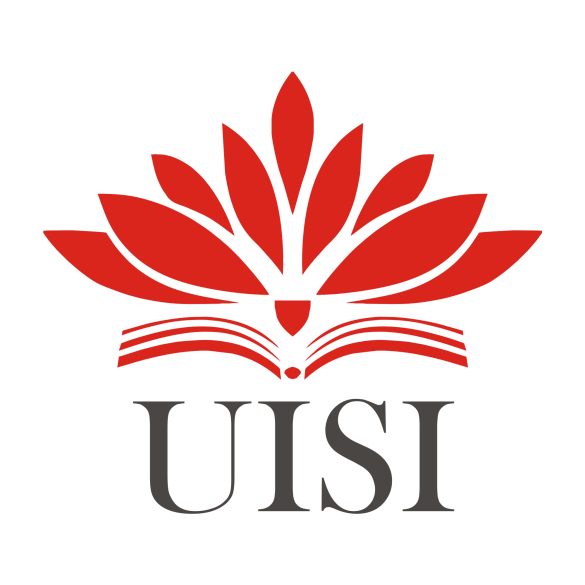 Disusun Oleh:SHELVIA FEBRIANTI	(1011810091)PROGRAM STUDI MANAJEMENUNIVERSITAS INTERNASIONAL SEMEN INDONESIAGRESIK 2021LAPORAN KERJA PRAKTIKIMPLEMENTASI STRATEGI NEW PRODUCT DEVELOPMENT 
DI DEPARTEMEN RISET PT PETROKIMIA GRESIKDisusun Oleh:SHELVIA FEBRIANTI	(1011810091)PROGRAM STUDI MANAJEMENUNIVERSITAS INTERNASIONAL SEMEN INDONESIAGRESIK 2021LEMBAR PENGESAHANLAPORAN KERJA PRAKTIK“IMPLEMENTASI STRATEGI NEW PRODUCT DEVELOPMENT DI DEPARTEMEN RISET PT PETROKIMIA GRESIK”(Periode : 30 September 2021 s.d 30 Oktober 2021)Disusun Oleh:Shelvia Febrianti				(1011810091)Gresik, 30 Oktober 2021PT PETROKIMIA GRESIK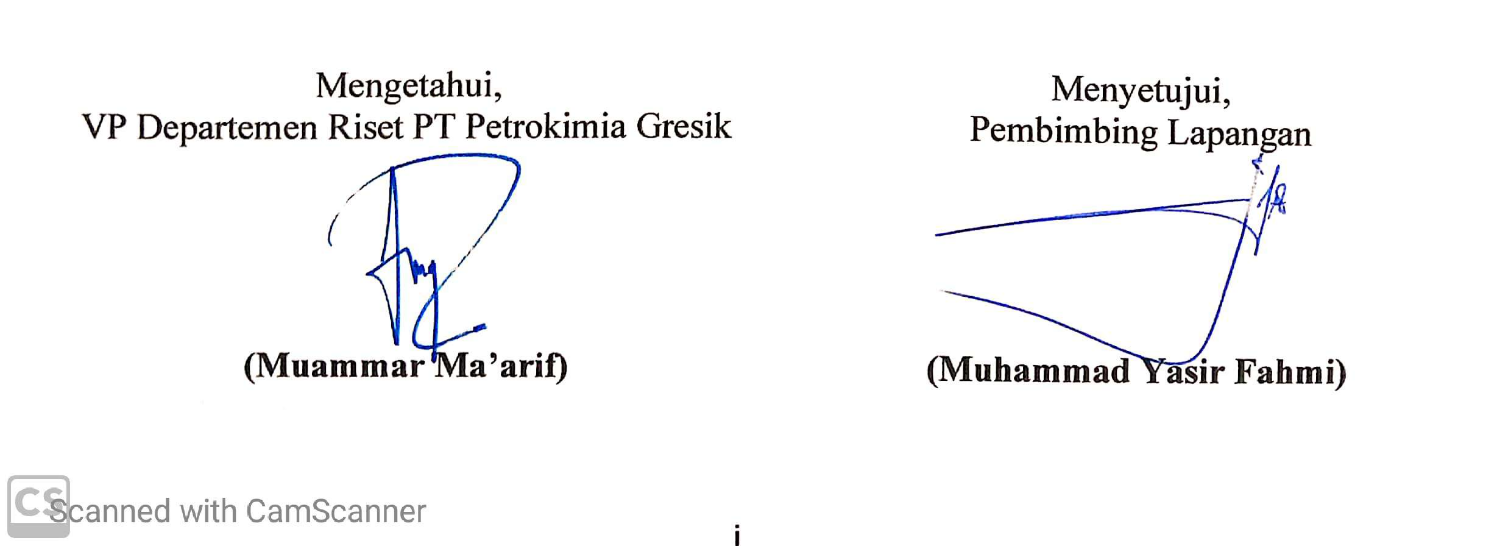 KATA PENGANTARAlhamdulillah dengan memanjatkan puji syukur kehadirat Allah SWT karena atas limpah Rahmat dan Karunia-Nya lah yang telah memberikan kesehatan, dan keberkahan sehingga penulis dapat menyelesaikan Laporan Kerja Praktik yang berjudul “Implementasi Proses Kerja New Product Development Di Departemen Riset PT Petrokimia Gresik”. Ucapan syukur bagi penulis atas segala bantuan dan kekuatan yang diberikan-Nya. Shalawat serta salam semoga tercurahkan kepada Baginda Nabi Muhammad SAW. Kerja praktik ini telah penulis laksanakan dengan baik di Departemen Riset PT Petrokimia Gresik, yang berlokasi di jalan Noto Prayitno No.19, Karangturi, Kec. Gresik, Kabupaten Gresik, Jawa Timur. Laporan Kerja Praktik ini merupakan tugas yang harus diselesaikan oleh Mahasiswa-mahasiswi Program Studi Manajemen Universitas Internasional Semen Indonesia.Dalam penyusunan laporan kerja praktik ini, penulis ingin mengucapkan terimakasih kepada semua pihak yang telah membantu dan mengarahkan penulis dalam penyusunan laporan kerja praktik. Penulis sadar akan adanya kesulitan dan berbagai macam hambatan dalam proses penyelesaian laporan kerja praktik. Namun berkat dorongan ataupun motivasi dan bantuan dari berbagai pihak, penulis dapat menyelesaikan laporan kerja praktik ini dengan tepat waktu. Oleh karena itu, dalam kesempatan ini penulis dengan hormat ingin mengucapkan banyak terima kasih kepada:Tuhan Yang Maha Esa karena telah memberikan berkat dan rahmat-Nya kepada penulis dalam membuat laporan kerja praktik ini.Bapak Aditya Narendra W, S.T., M.M., selaku Kepala Departemen Manajemen UISI dan selaku Dosen Pembimbing kami yang meluangkan waktu kepada penulis dalam rangka penyelesaian laporan Kerja Praktik ini.Bapak Muammar Ma’arif selaku VP Departemen Riset PT Petrokimia Gresik yang memberikan support kebutuhan kerja praktik berupa tanda tangan, dan lain sebagainya.Bapak Muhammad Yasir Fahmi selaku Pembimbing Kerja Praktik yang memberikan banyak informasi dan kebutuhan kerja praktik penulis.Ibu Evana Nuzulia Pertiwi selaku Pembimbing Kerja Praktik yang memberikan banyak informasi dan kebutuhan kerja praktik penulis.Orang tua dan keluarga besar yang senantiasa mendukung penulis baik secara moril maupun materiil.Cicilia, Mitha, dan Natasya, serta semua teman-teman penulis di  Mojokerto yang senantiasa menemani dan mendukung penulis dengan setia.Teman-teman kerja praktik PT Petrokimia yang senantiasa mendukung penulis serta memberikan motivasi dan semangat.Seluruh Dosen Pengajar Program Studi Manajemen UISI yang telah memberikan ilmu yang bermanfaat bagi penulis.Semua pihak yang telah membantu dan memberi dukungan baik secara langsung maupun tidak langsung dalam penulisan laporan ini.Tak ada gading yang tak retak karena penulis sadari laporan yang penulis buat ini masih jauh dari sempurna, namun penulis berharap curahan pikiran dan usaha penulis ini dapat bermanfaat bagi para pembaca dalam meningkatkan kualitas pembuatan laporan dan bagi penulis pribadi. Dan semoga laporan ini bermanfaat pula bagi perusahaan PT Petrokimia Gresik sebagai saran dan informasi. Dengan rendah hati dan tangan terbuka penulis berharap mendapat masukan berupa kritik dan saran dari berbagai pihak, agar penyusunan laporan ini dapat lebih baik.Gresik, 20 November 2021PenulisDAFTAR ISIDAFTAR GAMBARGambar 1.1 Perubahan status perusahaan	5Gambar 2.1 Bagan struktur organisasi PT Petrokimia Gresik	8Gambar 2.2 Pupuk Urea	9Gambar 2.3 Pupuk ZA Petro	10Gambar 2.4 Pupuk SP-36 Petro	11Gambar 2.5 Pupuk Phonska	12Gambar 2.6 Pupuk Petroganik	13Gambar 2.7 Pupuk Cair Phonska Oca	14Gambar 2.8 Pupuk Phonska Plus	15Gambar 2.9 Pupuk ZK Petro	16Gambar 2.10 Pupuk KCL	17Gambar 2.11 Pupuk Rock Phospate	18Gambar 2.12 Pupuk Petro Niphos	19Gambar 2.13 Pupuk Petro Nitrat	19Gambar 2.14 Pupuk Petro Ningrat	20Gambar 2.15 Pupuk Petro Biofertil	21Gambar 2.16 Petro Ponic	22Gambar 2.17 Petro CAS	23Gambar 2.18 Kapur Pertanian Kebomas	24Gambar 2.19 Petro Gladiator	25Gambar 2.20 Petro Biofeed	26Gambar 2.21 Petro Chick	27Gambar 2.22 Petro Fish	28Gambar 4.1 Struktur Organisasi Departemen Riset PT Petrokimia Gresik	40Gambar 4. 2 Proses Bisnis Kegiatan Riset	43DAFTAR TABELTabel 4.1 Jadwal kerja praktik	44BAB I 
PENDAHULUANLatar BelakangPemasaran merupakan salah satu fungsi dalam perusahaan yang menjadi ujung tombak dan kunci keberhasilan suatu perusahaan. Perusahan yang didirikan pasti memiliki tujuan organisasi yang ingin dicapai yaitu selalu hidup dan berkembang, tujuan tersebut dapat dicapai melalui usaha mempertahankan dan meningkatkan keuntungan perusahaan. Dalam memperoleh keuntungan tidaklah mudah bagi perusahaan, sebab makin tajamnya persaingan yang terjadi pada saat sekarang ini.Dunia bisnis di jaman sekarang ini memiliki tingkat persaingan yang semakin ketat dan meningkat, barang ataupun jasa yang ditawarkan para pesaing banyak yang mempunyai kesamaan antara produk yang satu dengan produk lain. Hal ini dapat terjadi dikarenakan suatu produk yang laris di pasaran sehingga para pesaing akan mengikuti untuk menghasilkan produk sejenis. Pencapaian tujuan perusahaan dapat dilakukan dengan menerapkan strategi pemasaran yang baik dan cermat untuk menempatkan produk pada posisi yang tepat dan mengusai pasar. Salah satu strategi pemasaran yang dapat dipilih yaitu strategi pengembangan produk. Menurut Kotler dan Armstrong (2008) pengembangan produk adalah strategi pengembangan dari produk orisinil, peningkatan produk, modifikasi produk dan merk baru melalui Researh & Development perusahaan sendiri.Pengembangan produk menjadi salah satu strategi usaha dalam perusahaan untuk mencapai keberhasilan dalam meningkatkan volume penjualan sehingga menambah keuntungan atau laba perusahaan. Strategi pengembangan produk dapat terlaksana dengan tepat jika perusahaan selalu berinteraksi langsung dengan konsumen yang bertujuan untuk mengetahui keinginan dan kebutuhan konsumen. Metode dari pengembangan produk dapat dilakukan dalam bentuk pengembangan kualitas, desain, kemasan, dan pelayanan yang diberikan pada konsumen. Hal ini diharapkan dapat menarik konsumen baru untuk datang. Bila konsumen bertambah maka tingkat penjualan dan keuntungan akan semakin besar.Lokasi tempat penelitian, peneliti mengambil tempat di Departemen Riset PT Petrokimia Gresik. Perusahaan ini merupakan perusahaan terbesar yang bergerak di bidang pupuk serta agrosolution. Departemen Riset merupakan poros dari pengembangan produk di PT Petrokimia Gresik. Pentingnya pengembangan produk pada suatu perusahaan, membuat Departemen Riset terus berkembang untuk mampu terus bersaing dengan produk pesaing dan juga untuk meningkatkan penjualan produk dari PT Petrokimia Gresik.Berdasarkan uraian diatas maka peneliti akan melakukan penelitian berjudul “IMPLEMENTASI STRATEGI NEW PRODUCT DEVELOPMENT DI DEPARTEMEN RISET PT PETROKIMIA GRESIK“.Tujuan dan ManfaatTujuan Kerja PraktikAdapun tujuan dari program kerja praktik di PT Petrokimia Gresik ini adalah sebagai berikut:Tujuan UmumDengan adanya kerja pratik ini dapat menambah pengetahuan, pengalaman dan juga wawasan baru terhadap dunia kerja yang sesungguhnya dan menguji kesiapan memasuki dunia kerja.Tujuan KhususSebagai wadah dalam mengaplikasikan teori dan keterampilan praktisi yang pernah diperoleh selama mengikuti kontrak perkuliahan ke dalam praktik dunia kerja sesungguhnya;Mahasiswa mampu mempersiapkan hal-hal teknis yang diperlukan untuk melaksanakan suatu aktivitas kerja sesuai dengan kondisi tempat praktik kerja;Sebagai sarana untuk membandingkan teori yang pernah diperoleh dalam perkuliahan dengan praktik kerja yang sesungguhnya;Mengenal tentang berbagai masalah yang sering terjadi di lapangan kerja;Mahasiswa mampu meyampaikan hasil laporan praktik kerja kepada pembimbing lapangan dan dosen pembimbing secara akurat dan tepat waktu.Manfaat Kerja PraktikManfaat dari pelaksanaan kerja praktik di PT Petrokimia Gresik adalah sebagai berikut:Bagi Perguruan TinggiSebagai sarana untuk membina kerjasaman yang baik antara Universitas dengan pihak Perusahaan;Sebagai bentuk tolak ukur kesiapan mahasiswa dalam memasuki dunia kerja setelah kelulusan;Sebagai bahan evaluasi atas laporan kerja praktik yang dilakukan untuk menyesuaikan kurikulum di masa yang akan datang lebih baik lagi.Bagi PerusahaanMeningkatnya produktivitas perusahaan karena mendapatkan tenaga bantuan dari mahasiswa yang melakukan praktik;Merupakan sarana penghubung antara instansi atau perusahaan dan Lembaga Pendidikan tinggi;Adanya informasi, kritik, dan saran dari mahasiswa yang melaksanakan kerja praktik sehingga mampu membangun perusahaan.Bagi MahasiswaUntuk mengaplikasikan pengetahuan teori yang telah diperoleh di perkuliahan dengan kondisi dunia kerja;Dapat mempersiapkan Langkah-langkah yang diperlukan untuk menyesuaikan diri dalam dunia kerja dimasa mendatang;Mendapatkan pengalaman, ilmu dan keterampilan baru dibidang praktik dan menjadikannya bekal dalam menjalani jenjang karir selanjutnya;Mahasiswa mampu mengetahui kemampuan mereka setelah melakukan praktik kerja ini.Metodologi Kerja PraktikMetodologi yang digunakan untuk memperoleh data dalam pelaksanaan kerja pratik antara lain:Studi LiteraturMenurut Sugiyono (2012) studi kepustakaan berkaitan dengan kajian teoritis dan referensi lain yang berkaitan dengan nilai, budaya dan norma yang berkembang pada situasi social yang diteliti, selain itu studi kepustakaan juga sangat penting dalam melakukan penelitian, hal ini dikarenakan penelitian tidak akan lepas dari literatur-literatur ilmiah.Berdasarkan pengertian diatas, penulis menggunakan studi literatur sebagai dasar untuk mengetahui proses kegiatan yang ada di Departemen Riset PT Petrokimia Gresik.Wawancara	Menurut Esterberg dalam Sugiyono (2015:72) wawancara adalah pertemuan yang dilakukan oleh dua orang untuk bertukar informasi mupun suatu ide dengan cara tanya jawab, sehingga dapat dikerucutkan menjadi sebuah kesimpulan atau makna dalam topik tertentu.	Berdasarkan pengertian diatas, penulis menggunakan metode wawancara untuk mendapatkan informasi proses kerja di Departemen Riset PT Petrokimia Gresik. Dalam wawancara terdapat tahapan-tahapan yang akan dilakukan oleh peneliti untuk mengumpulkan data yaitu:Membuat pedoman pertanyaan wawancara, sehingga pertanyaan yang diberikan sesuai dengan tujuan wawancara tersebutMenentukan narasumber wawancaraMenentukan lokasi dan waktu wawancaraMelakukan proses wawancaraDokumentasiMemastikan hasil wawancara telah sesuai dengan informasi yang dibutuhkan oleh penelitiMerekap hasil wawancaraMengikuti Ketentuan Kegiatan Perusahaan	Praktik kerja lapangan menurut Oemar Hambalik (2001: 21) adalah Praktik kerja lapangan atau di sekolah sering disebut dengan on the job training merupakan model pelatihan yang bertujuan untuk memberikan kecakapan yang diperlukan dalam pekerjaan tertentu sesuai dengan tuntutan kemampuan bagi pekerja. Dengan mengikuti ketentuan kegiatan untuk mahasiswa kerja praktik dari perusahaan, penulis bisa mendapatkan data sebagai penunjang laporan kerja praktik.Waktu dan Tempat Pelaksanaan Kerja PraktikAdapun waktu dan tempat pelaksanaan kerja praktik sebagai berikut:Tempat		: Departemen Riset PT Petrokimia GresikAlamat	: Jl. Noto Prayitno No.19, Karangturi, Kec. Gresik, Kabupaten Gresik, Jawa Timur 61121Waktu		: 30 September-30 Oktober 2021Nama Unit Kerja Tempat Pelaksanaan Kerja PraktikAdapun unit kerja tempat pelaksanaan kerja praktik sebagai berikut:Unit Kerja	: Departemen Riset, PT Petrokimia GresikBAB II
PROFIL PT PETROKIMIA GRESIKSejarah dan Perkembangan PT Petrokimia gresikPT Petrokimia Gresik merupakan pabrik pupuk terlengkap di Indonesia, yang pada awal berdirinya disebut Proyek Petrokimia Surabaya. Kontrak pembangunannya ditandatangani pada tanggal 10 Agustus 1964, dan mulai berlaku pada tanggal 8 Desember 1964. Proyek ini diresmikan oleh Presiden Republik Indonesia, HM. Soeharto pada tanggal 10 Juli 1972, yang kemudian tanggal tersebut ditetapkan sebagai hari jadi PT Petrokimia Gresik.PT Petrokimia Gresik saat ini menempati areal lebih dari 450 hektar di Kabupaten Gresik, Jawa Timur. Total produksi saat ini mencapai 8,9 juta ton/tahun, terdiri dari produk pupuk sebesar 5 (lima) juta ton/tahun, dan produk non pupuk sebanyak 3,9 juta ton/tahun. Anak Perusahaan PT Pupuk Indonesia (Persero) ini bertransformasi menuju perusahaan Solusi Agroindustri untuk mendukung tercapainya program Ketahanan Pangan Nasional, dan kemajuan dunia pertanian.Struktur Pemegang Saham PT Petrokimia Gresik adalah PT Pupuk Indonesia (Persero) yang memiliki 2.393.033 lembar saham atau senilai Rp2.393.033.000.000 (99,9975%) dan Yayasan Petrokimia Gresik yang memiliki 60 lembar saham atau senilai Rp60.000.000 (0,0025%). Jumlah karyawan PT Petrokimia Gresik per 30 Juli 2021 sebanyak 2.123 orang.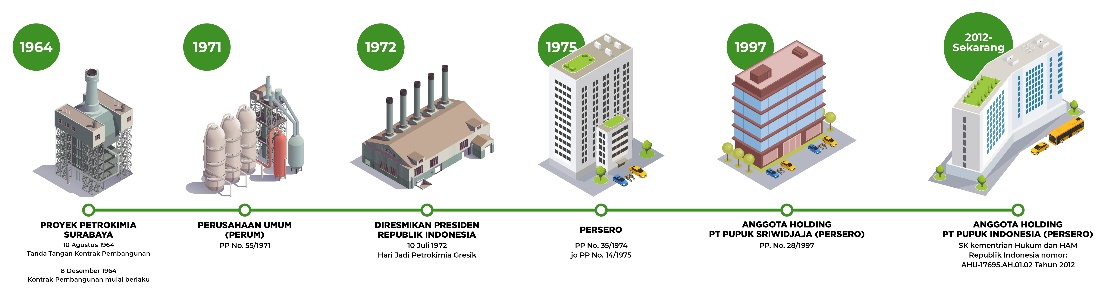 (Sumber: petrokimia-gresik.com, 2021)Visi dan Misi PT Petrokimia gresikVisiMenjadi produsen pupuk dan produk kimia lainnya yang berdaya saing tinggi dan produknya paling diminati konsumen.MisiMendukung penyediaan pupuk nasional untuk tercapainya program swasembada pangan;Meningkatkan hasil usaha untuk menunjang kelancaran kegiatan operasional dan pengembangan usaha Perusahaan;Mengembangkan potensi usaha untuk mendukung industri kimia nasional dan berperan aktif dalam community development.Tata NilaiAmanahDefinisi : Memegang teguh kepercayaan yang diberikanPanduan Perilaku :Memenuhi janji dan komitmen;Bertanggung jawab atas tugas, keputusan dan tindakan yang dilakukan;Berpegang teguh kepada nilai moral dan etika.KompetenDefinisi : Terus belajar dan mengembangakan kapabilitasPanduan Perilaku :Meningkatkan kompetensi diri untuk menjawab tantangan yang selalu berubah;Membantu orang lain belajar;Menyelesaikan tugas dengan kualitas terbaik.HarmonisDefinisi : Saling peduli dan menghargai perbedaanPanduan Perilaku :Menghargai setiap orang apapun latar belakangnya;Suka menolong orang lain;Membangun lingkungan kerja yang kondusif.LoyalDefinisi : Berdedikasi dan mengutamakan kepentingan Bangsa dan negaraPanduan Perilaku :Menjaga nama baik sesama karyawan, pimpinan, BUMN dan Negara;Rela berkorban untuk mencapai tujuan yang lebih besar;Patuh kepada pimpinan sepanjang tidak bertentangan dengan hukum dan etika.Membangun lingkungan kerja yang kondusif.AdaptifDefinisi : Terus berinovasi dan antusias dalam menggerakkan atau menghadapi perubahanPanduan Perilaku :Cepat menyesuaikan diri untuk menjadi lebih baik;Terus-menerus melakukan perbaikan mengikuti perkembangan teknologi;Bertindak proaktif.KolaboratifDefinisi : Membangun kerja sama yang sinergisPanduan Perilaku :Memberi kesempatan kepada berbagai pihak untuk berkontribusi;Terbuka dalam bekerja sama untuk menghasilkan nilai tambah;Menggerakkan pemanfaatan berbagai sumber daya untuk tujuan Bersama.Akronim dari Tata Nilai PT Petrokimia Gresik adalah AKHLAK, dengan proses pembentukan akronim sebagai berikut :AmanahKompetenHarmonisLoyalAdaptifKolaboratifLokasi PT Petrokimia gresikKantor PusatGraha Sarana PT Petrokimia GresikJl. Jendral A Yani, Ngipik, Karangpoh, Gresik, Kabupaten Gresik, Jawa Timur 61118Pabrik PT Petrokimia GresikJl. Gubernur Suryo No.194, RW.RT 03, Pojok, Tlogopojok, Kec. Gresik, Kabupaten Gresik, Jawa Timur 61114Kebun Percobaan PT Petrokimia GresikJl. Noto Prayitno No.19, Karangturi, Kec. Gresik, Kabupaten Gresik, Jawa Timur 61121Sruktur Organisasi PT Petrokimia GresikStruktur organisasi dibuat bertujuan untuk mengatur dan menetapkan tugas serta tanggung jawab kepada perorangan juga dapat mempermudah untuk mengontrol pekerjaan yang dilakukan. Adapun struktur organisasi PT Petrokimia Gresik sebagai berikut: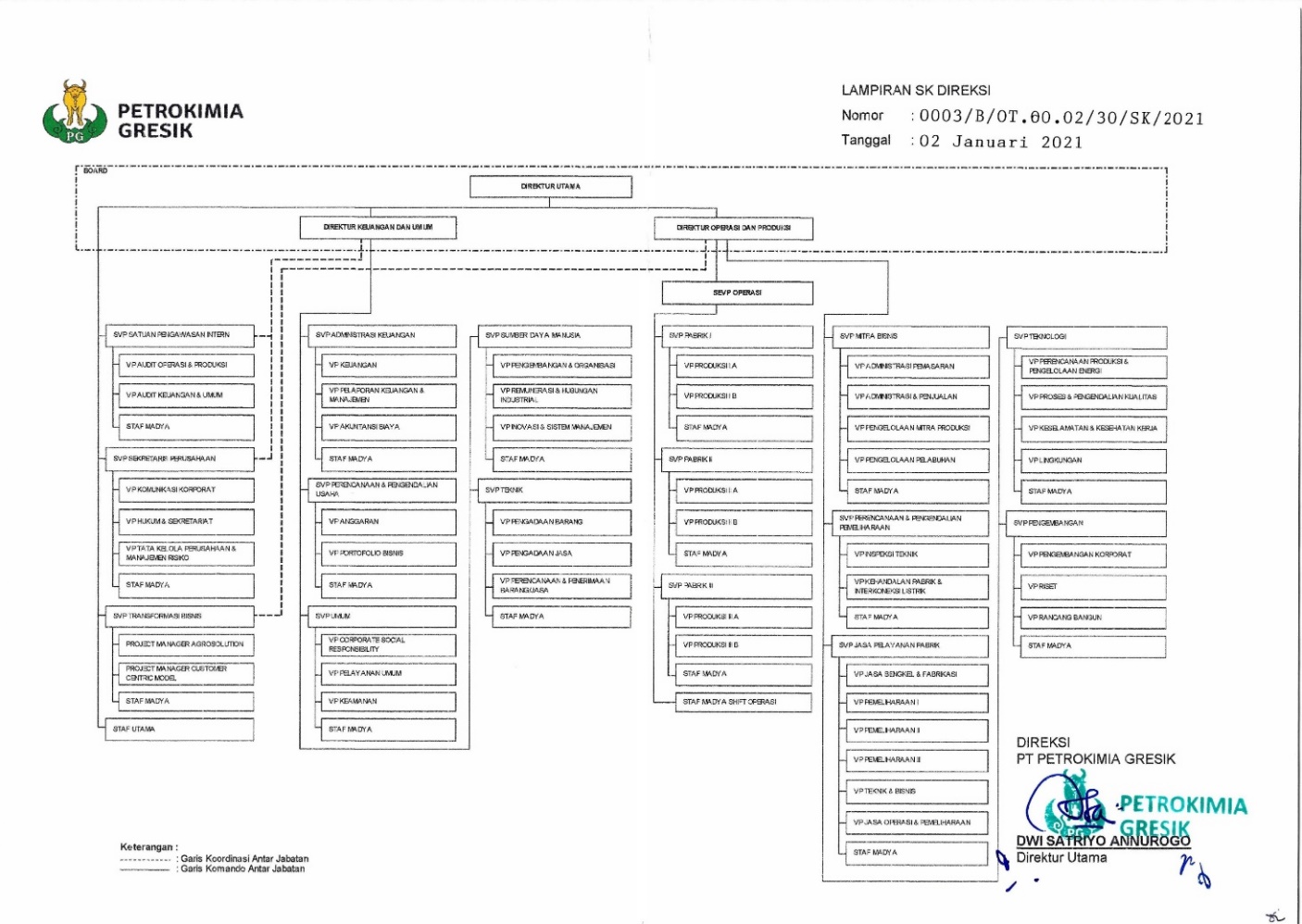 (Sumber: petrokimia-gresik.com, 2021)Produk PT Petrokimia GresikAdapun produk-produk yang dihasilkan oleh PT Petrokimia Gresik menurut website petrokimia-gresik.com, antara lain:PupukUrea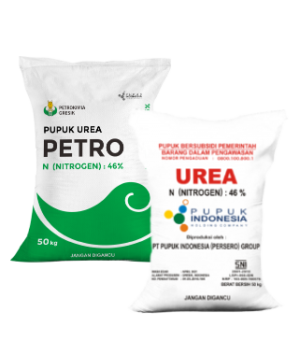 Gambar 2.2 Pupuk Urea(Sumber: petrokimia-gresik.com)Spesifikasi:Kadar air maksimal 0,50%Kadar Biuret maksimal 1%Kadar Nitrogen minimal 46%Bentuk butiran tidak berdebuWarna putih (non subsidi)Warna pink untuk Urea BersubsidiDikemas dalam kantong dengan isi 50 kgManfaat unsur hara Nitrogen yang dikandung pupuk Urea:Membuat bagian tanaman lebih hijau dan segarMempercepat pertumbuhanMenambah kandungan protein hasil panenZAPupuk ZA Amoniun Sulfat meningkatkan produksi hasil tebu dan hablur gula (rendaman), dan tanaman hijau lebih segar.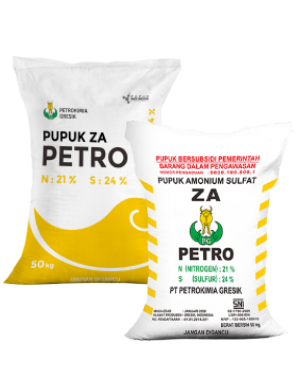 Gambar 2.3 Pupuk ZA Petro(Sumber: petrokimia-gresik.com)Spesifikasi:Nitrogen minimal 20,8%Belerang minimal 23,8%Kadar air maksimal 1%Kadar asam bebas sebagai H2SO4 maksimal 0,1%Bentuk kristalWarna putihWarna orange untuk ZA bersubsidiDikemas dalam kantong bercap Kebau Emas dengan isi 50kgManfaat unsur hara:Sulfur (s) :Meningkatkan produksi hasil tebu dan hablur gula (Rendaman)Meningkatkan kelas mutu hasil panen dengan memperbaiki warna, aroma, rasa dan besar umbi serta lebih kesatMembantu tanaman lebih hijauNitrogen (N) :Membuat tanaman lebih hijau segarMempercepat dan meningkatkan pertumbuhan tanaman yaitu tinggi tanaman, jumlah cabang, dan jumlah anakanMeningkatkan kandungan protein hasil panenSP-36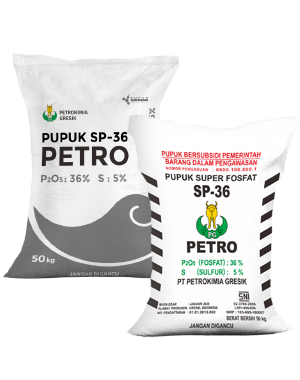 Gambar 2.4 Pupuk SP-36 Petro(Sumber: petrokimia-gresik.com)SpesifikasiKadar P2O5 total minimal 36%Kadar P2O5 larut Asam Sitrat minimal 34%Kadar P2O5 larut dalam air minimal 30%Kadar air maksimal 5%Kadar Asam Bebas sebagai H3PO4 maksimal 6%Bentuk butiranWarna abu-abuDikemas dalam kantong bercap Kerbau Emas dengan isi 50 kgManfaatSebagai sumber unsur hara Fosfor bagi tanamanMemacu pertumbuhan akar dan sistim perakaran yang baikMemacu pembentukan bunga dan masaknya buah/bijiMempercepat panenMemperbesar prosentase terbentuknya bunga menjadi buah/bijiMenambah daya tahan tanaman terhadap gangguan hama, penyakit dan kekeringanPhonskaPupuk Phonska merupakan pupuk majemuk lengkap bermutu.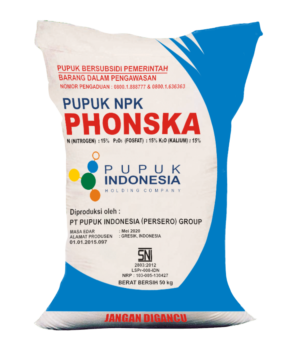 Gambar 2.5 Pupuk Phonska(Sumber: petrokimia-gresik.com)SpesifikasiBentuk granulLarut dalam airWarna pink/merah mudaKemasan 50kgManfaatMeningkatkan produksi dan kualitas panen, karena petani tidak wajib lagi menambahkan pupuk-pupuk lain untuk tanamannya, sehingga penggunaan pupuk Phonska ini dapat memperkecil risiko rugiMenambah daya tahan tanaman terhadap gangguan hama, penyakit, dan kekeringanMenjadikan tanaman lebih hijau dan lebih segar karena banyak mengandung butir hijau daun.Memacu pertumbuhan akar dan sistem perakaran yang baik.Memacu pembentukan bunga, mempercepat panen, dan menambah kandungan protein.PetroganikPupuk Petroganik diperkaya dengan Asam Humat, ZPT, dan unsur mikro. Bebas Biji Gulma dan Bakteri Patogen.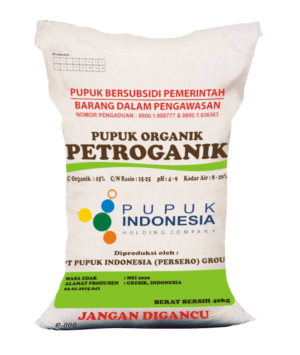 Gambar 2.6 Pupuk Petroganik(Sumber: petrokimia-gresik.com)SpesifikasiC-organik: minimal 15%C/N: ratio 15-25Kadar air: Maksimal 8-20%pH: 4-9Warna: Coklat kehitamanManfaatMemperbaiki struktur dan tata udara tanah sehingga penyerapan unsur hara oleh akar tanaman menjadi lebih baikMeningkatkan daya sangga air tanah sehingga ketersediaan air dalam tanah menjadi lebih baikMenjadi penyangga unsur hara dalam tanah sehingga pemupukan menjadi lebih efisienSesuai untuk semua jenis tanah dan tanamanPhonska OcaPhonska Oca merupakan pupuk organic cair yang diperkaya mikroba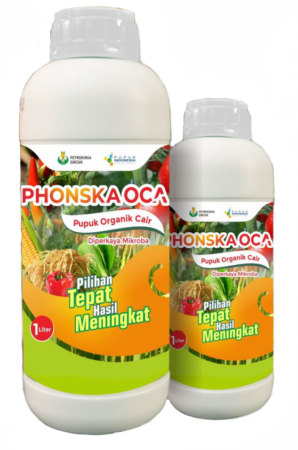 (Sumber: petrokimia-gresik.com)SpesifikasiC-organik: minimal 6%pH: 4-9ManfaatMempercepat pertumbuhan dan perkembangan tanamanPhonska PlusPupuk majemuk NPK yang diperkaya dengan unsur Sulfur & Zink. Dapat meningkatkan efisiensi & efektifitas penggunaan pupuk sehingga jumlah & mutu hasil panen pun mengalami peningkatan.(Sumber: petrokimia-gresik.com)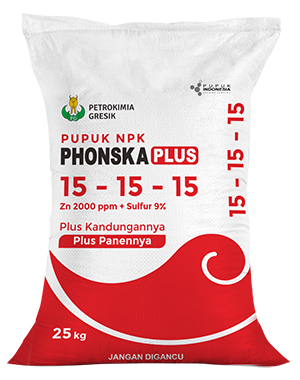 SpesifikasiN (Nitrogen) : 15%P2O5 (Fosfat) : 15%K (Kalium) : 15%S (Sulfur) : 9%Zn (Zink) : 2.000 ppmBentuk : GranulSifat : Larut dalam airWarna : Putih (Natural White)Kemasan : 25kgManfaatMeningkatkan efektifitas & efisiensi penggunaan pupukMeningkatkan jumlah & mutu hasil panenZKPupuk Kalium Sulfat yang memiliki keunggulan sumber unsur kalium (K) dan belerang (S) dengan kadar tinggi. Aman digunakan untuk semua jenis tanaman.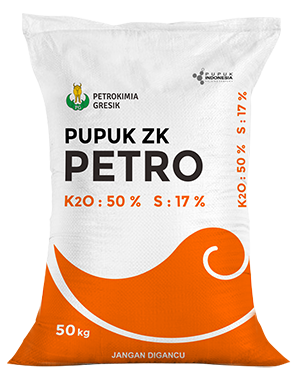 (Sumber: petrokimia-gresik.com)SpesifikasiKalium K20 : 50%Sulfur : 17%Bentuk Warna : Serbuk PutihKelarutan dalam air : 9,205gr / 100ml H2OManfaatMeningkatkan penyerapan unsur hara khususnya Nitrogen dan FosforMembuat tanaman lebih tegak dan kokohMeningkatkan ketahanan tanaman terhadap kekeringan dan hama penyakitMemperlancar proses metabolisme makanan di dalam tanahMeningkatkan kualitas hasil panenKCL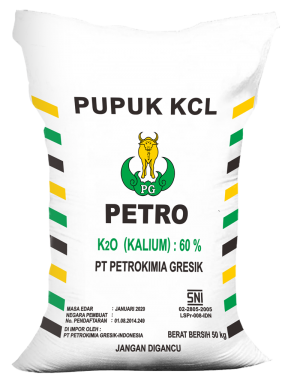 (Sumber: petrokimia-gresik.com)SpesifikasiKadar K2O : 60%Warna : Merah / PutihBentuk : KristalSifat : Larut dalam airManfaatMembuat tanaman lebih tegak dan kokohMeningkatkan daya tahan tanaman terhadap serangan hama, penyakit, dan kekeringanMeningkatkan pembentukan gula dan patiMeningkatkan ketahanan hasil panen selama pengangkutan dan penyimpananRock Phospate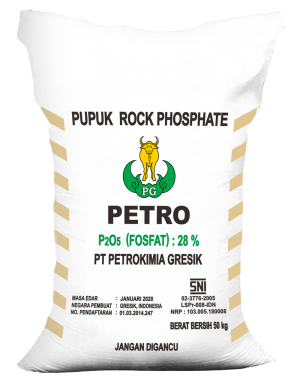 (Sumber: petrokimia-gresik.com)SpesifikasiKadar P2O5 : min. 28%Kadar air : maks. 1,59%Warna : kuning abu-abuBentuk : TepungKemasan : karung plastik dengan berat 50 kgManfaatMemacu pertumbuhan akar dan pembentukan perakaran yang baikMempercepat pembentukan bunga serta masaknya buah dan bijiMeningkatkan komponen hasil panen tanaman biji-bijianPetro NiphosPetro Niphos merupakan pupuk untuk fase vegetatif tanaman dan sayuran daun.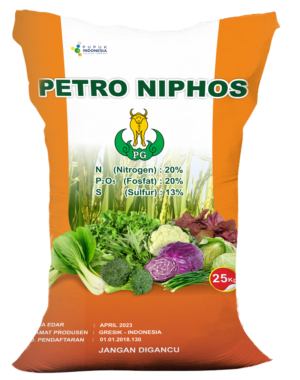 Gambar 2.12 Pupuk Petro Niphos(Sumber: petrokimia-gresik.com)SpesifikasiN (Nitrogen) : 20%P2O5 (Fosfat) : 20%S (Sulfur) : 13%ManfaatMeningkatkan efisiensi dan efektifitas penggunaan pupukMeningkatkan jumlah dan mutu hasil panenPetro Nitrat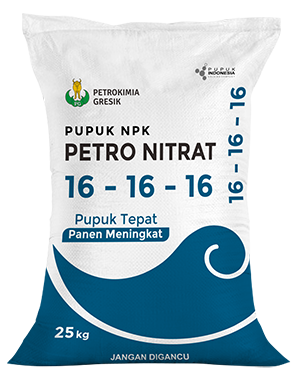 Gambar 2.13 Pupuk Petro Nitrat(Sumber: petrokimia-gresik.com)SpesifikasiN (Nitrogen) : 20%P2O5 (Fosfat) : 20%K (Kalium) : 16%ManfaatDapat membuat tanaman lebih tegak dan kokohMerangsang pembentukan umbi dan buahCocok digunakan untuk lahan kering, serta larut dalam air sehingga mudah diserap tanaman.Petro Ningrat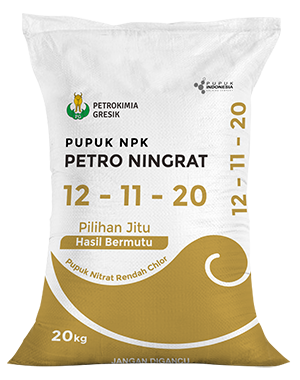 Gambar 2.14 Pupuk Petro Ningrat(Sumber: petrokimia-gresik.com)SpesifikasiN (Nitrogen) : 12%P2O5 (Fosfat) : 11%K2O (Kalium) : 20%ManfaatMeningkatkan kualitas daun tembakau serta kualitas tanaman hortikultura sensitif chlorMemperbaiki warna, aroma, rasa, dan kelenturan tembakauMembuat tanaman tegak dan kokoh serta lebih tahan serangan hama penyakitMerangsang pertumbuhan umbi dan buahPetro Bio FertilPetro Bio Fertil adalah pupuk hayati (biofertilizer) yang dapat meningkatkan kesuburan biologis tanah, sesuai untuk semua jenis tanah dan tanaman, ramah lingkungan & tidak berbahaya bagi tanaman.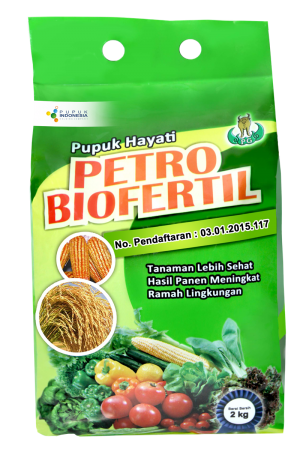 Gambar 2.15 Pupuk Petro Biofertil(Sumber: petrokimia-gresik.com)SpesifikasiBahan Aktif :Mikroba penambat N dan penghasil zat pengatur tumbuh (ZPT)Mikroba pelarut fosfat.Mikroba perombak bahan organik.Bahan Pembawa : Mineral dan bahan organikWarna : KecoklatanBentuk : GranulManfaatMengefektifkan penggunaan pupuk an-organik, khususnya N dan PMeningkatkan ketersediaan hara N dan P dalam tanah sehingga meningkatkan hasil panen.Non PupukPetro PonicPetro Ponic merupakan nutrisi lengkap hidroponik yang mengandung unsur hara makro, dan unsur hara mikro lengkap yang cocok untuk tanaman sayuran daun.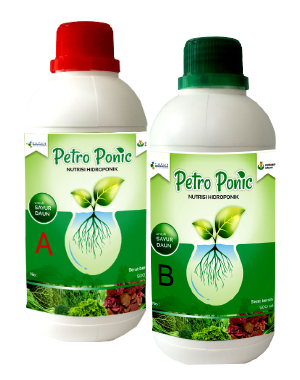 Gambar 2.16 Petro Ponic(Sumber: petrokimia-gresik.com)SpesifikasiUnsur Hara MakroN: 486 ppmP: 425 ppmK: 469 ppmS: 320 ppmMg: 30 ppmCa: 372 ppmUnsur Hara MikroFe: 4 ppmCu: 2 ppmZn: 1 ppmMn: 1,6 ppmMo: 0,2 ppmB: 1 ppmCl: 0,1 ppmKeunggulan Larut sempurna dalam airMudah dalam aplikasiPetro CASPetro CAS (Calcium Sulphate) dapat memperbaiki sifat fisik dan kimia tanah serta meningkatkan produktifitas tanaman.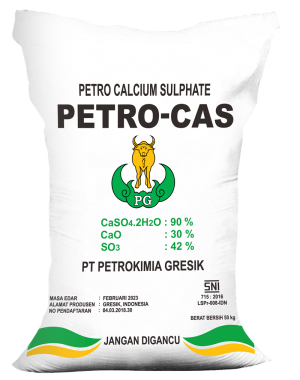 Gambar 2.17 Petro CAS(Sumber: petrokimia-gresik.com)SpesifikasiKadar CaSO4.2H2O : 90%Kadar CaO : 30%Kadar SO3 : 42%pH : 6-7Bentuk : powderWarna putih kecoklatanManfaatMenyediakan unsur hara Ca dan S bagi tanamanMemperbaiki sifat fisik dan kimia  tanah sampai ke lapisan bawah (subsoil)Memperbaiki perakaran tanamanKapur Pertanian KebomasKapur Pertanian Kebomas memperbaiki sifat fisik, kimia, dan biologi tanah pertanian dan tambak.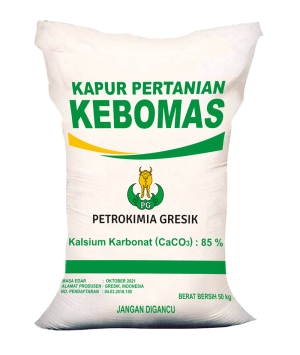 Gambar 2.18 Kapur Pertanian Kebomas(Sumber: petrokimia-gresik.com)SpesifikasiKadar CaCO3 : 85%Bentuk : tepung halusWarna putihDikemas dalam kantong bercap Kerbau Emas denga nisi 50kgManfaatPada lahan pertanian dapat meningkatkan pH tanah menjadi netral, meningkatkan ketersediaan unsur hara dalam tanah, menetralisir senyawa-senyawa beracun baik organik maupun non anorganik, merangsang populasi & aktivitas mikroorganisme tanahPada tanaman dapat memacu pertumbuhan akar dan membentuk perakaran yang baik, membuat tanaman lebih hijau dan segar serta mempercepat pertumbuhan, meningkatkan produksi dan mutu hasil panenPada tambak dapat mempertinggi pH pada tambak yang rendah, menyediakan kapur untuk ganti kulit, memberantas hama penyakit, mempercepat proses penguraian bahan organik, meningkatkan kelebihan gas asam arang (CO) yang dihasilkan oleh proses pembusukanPada ikan & dapat mempercepat perkembangan ikan dan udang serta memudahkan reproduksi, meningkatkan produksi ikan dan udang.Petro GladiatorDekomposet Petro Gladiator merupakan solusi tepat masalah sampah yang dapat mempercepat proses dekomposisi bahan organic menjadi kompos.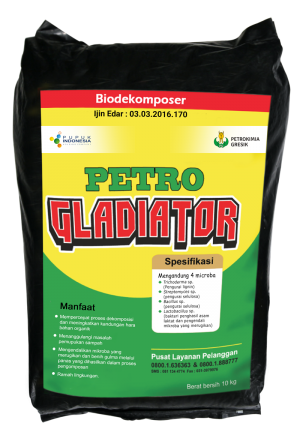 Gambar 2.19 Petro Gladiator(Sumber: petrokimia-gresik.com)SpesifikasiMengandung mikroba fungsional:Trichoderma sp. (dekomposer lignoselulolitik)Bacillus sp. (dekomposer selulolitik)Streptomyces sp. (dekomposer selulolitik)Lactobacillus sp. (penghasil asam)Berbentuk padat/serbuk (hitam), dan air (coklat)Mengandung bahan organik dan mineralManfaatMengandung mikroba unggul dari uji seleksi laboratorium dan uji seleksi lapangMengandung Trichodherma sp. sebagai pengendali patogen tular tanah.Mempercepat proses dekomposisi dan meningkatkan kandungan hara bahan organikMudah dalam aplikasi dan dapat digunakan pada semua jenis bahan organikBebas benih gulma dan mikroba patogen yang merugikanPetro BiofeedPetro Biofeed adalah probiotik (suplemen yang berisi mikroba bermanfaat) yang dapat menambah bobot dan meningkatkan kesehatan ruminansia (sapi, domba, kambing, babi, kerbau, dan lain-lain).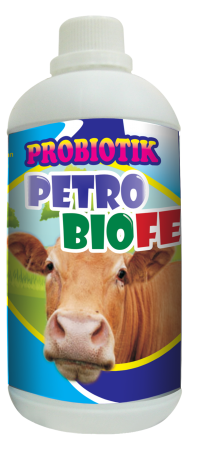 Gambar 2.20 Petro Biofeed(Sumber: petrokimia-gresik.com)SpesifikasiMengandung komposisi mikroba yang menguntungkan, antara lain:Lactobacillus sp.Bacillus sp2Bacillus sp3ManfaatMelancarkan metabolism dalam tubuh ternakMenambah nafsu makanMenyeimbangkan jumlah mikroorganisme ilmiah (microflora) di dalam saluran pencernaanMeningkatkan produktivitas ternakMenjaga Kesehatan ternakPetro ChickPetro Chick merupakan probiotik unggas yang berbentuk cair, mudah diserap dalam pencernaan unggas. Meningkatkan kekebalan unggas dari serangan penyakit, menambah nafsu makan dan bobot badan.Gambar 2.21 Petro Chick(Sumber: petrokimia-gresik.com)SpesifikasiMemiliki kandunganLactobacillus sp., memperbaiki serapan nutrisi dalam sistem pencernaan sehingga menambah nafsu makanBacillus sp1, meningkatkan kemampuan mencerna protein untuk peningkatan bobot badanBacillus sp2, meningkatkan kekebalan unggas dari serangan penyakitManfaatMeningkatkan kekebalan ungags dari serangan penyakitMenekan mortalitas dan meningkatkan produktivitasMemperbaiki serapan nutrisi dalam system pencernaan sehingga menambah nafsu makanMeningkatkan kemampuan mencerna protein sehingga menambah bobot badanPetro FishPetro Fish merupakan inovasi baru Probiotik Petrofish menumbuhkan pakan alami dan mengandung mikroba yang menguntungkan.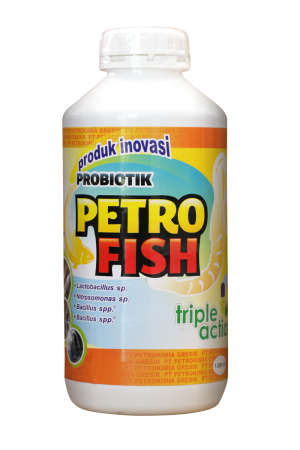 Gambar 2.22 Petro Fish(Sumber: petrokimia-gresik.com)SpesifikasiMengandung bahan aktif mikroorganisme, antara lain:Lactobacillus spNitrosomonas spBacillus SubtilisBacillus spManfaatProsentase kehidupan ikan/udang menjadi tinggi atau mortalitas benih ikan dan udang menurunPertumbuhan pakan alami lebih banyak.Meningkatkan kualitas airMenghambat pertumbuhan patogen merugikanBahan KimiaSelain menjual produk pupuk dan non pupuk, PT Petrokimia Gresik juga menghasilkan produk bahan kimia. Adapaun bahan kimia yang dihasilkan oleh PT Petrokimia Gresik menurut petrokimia-gresik.com antara lain:AMONIAK (SNI 06-0045-1987)SpesifikasiKadar Amoniak minimal 99,5%Impuritis H2O maksimal 0,5%Minyak maksimal 10 ppmBentuk cairKegunaanIndustri pupuk (Urea, ZA, DAP, MAP, dan Phonska)Bahan kimia (Asam Nitrat, Amonium Nitrat, Soda Ash, Amonium Chlorida, dll)Media pendingin (pabrik es, cold storage, refrigerator)Industri makanan (MSG, Lysine)ASAM SULFAT (SNI 06-0030-1996)SpesifikasiKadar H2SO4 minimal 98%Impuritis : Chlorida (Cl) maksimal 10 ppm, Nitrate (NO3) maksimal 5 ppm, Besi (Fe) maksimal 50 ppm, Timbal (Pb) maksimal 50 ppmBentuk cairKegunaanIndustri pupuk (ZA, SP 36, SP 18)Bahan kimia (Asam Fosfat, Tawas, PAC, Serat Rayon, Alkohol, Detergen)Industri makanan (bumbu masak (MSG), Lysine, dll)Industri Tekstil, spiritus, utilitas pabrik, dan pertambanganASAM FOSFAT (SNI 06-2575-1992)SpesifikasiKadar P2O5 minimal 50%Impuritis : SO3 maksimal 4%, CaO maksimal 0,7%, MgO maksimal 1,7%, Fe2O3 maksimal 0,6%, Al2O3 maksimal 1,3%, Chlor maks. 0,04%, Flour maks. 1%Suspended solid maks. 1%Specific gravity maks. 1,7%Warna coklat sampai hitam keruhBentuk cairKegunaanIndustri pupukBahan kimiaIndustri makanan (Lysine, MSG, pabrik gula, dll)PURIFIED GYPSUMSpesifikasiCaSO4.2H2O : 91 % minCombaine Water : 18 % minH2O : 18 % maxP2O5 ws: 0.3 % maxP2O5 total: 0.5 % maxKegunaan : Bahan baku penolong produk semenNEUTRALIZED CRUDE GYPSUMSpesifikasiCaSO4.2H2O: 92 % minCombaine Water : 19 % minH2O : 20 % maxP2O5 ws : 0.5 % maxP2O5 total: 1.0 % maxKegunaan : bahan baku pembuatan bata ringan, plasterboard, perkebunanFLUOSILICIC ACID (H2SiF6)SpesifikasiH2SiF6 (Purity): 16 % minHF (free) : 0.80 % maxSO4 : 0.25 % maxCa : 0.20 % maxPb : 0.01 % maxALUMINIUM FLUORIDA (SNI 06-2603-1992)SpesifikasiKadar AlF3 minimal 94%Impuritis : Silikat (SiO2) maksimal 0,20%, P2O5 maks. 0,02%Besi (Fe2O3) maksimal 0,05%Air sebagai H2O maksimal 0,35%Untamped density minimal 0,75 mg/mlHilang pijar 110-500 C maks. 1,00 %Screen size +150 : 20-50 %Screen size +200 : 50-75 %Screen size +325 : 75-96 %KegunaanUntuk peleburan AluminiumKARBONDIOKSIDA CAIR (CO2 CAIR) (SNI 06-2603-1992)SpesifikasiKadar CO2 minimal 99,9%%Kadar H2O maks. 150 ppmH2S maksimal 0,1ppmKadar SO2 maksimal 1 ppmBenzene maksimal 0,02 ppmAsetaldehide maksimal 0,2 ppmTotal Hidrokarbon sebagai Metan maks. 50 ppm non Metan maks. 20 ppmBentuk cairKegunaanUntuk industri minuman berkarbonatIndustri logam dan karoseri sebagai pendingin pada logam (welding) dan pengecoranIndustri pengawetanKARBONDIOKSIDA KERING (DRY ICE) (SNI 06-0126-1987)SpesifikasiKadar CO2 minimal 99,7%Kadar H2O maks. 0,05%Karbon Monooksida maks. 10 ppmMinyak maks. 5 ppmSenyawa belerang dihitung sebagai H2S maks. 0,5 ppmArsen tak ternyataKegunaanIndustri es krim sebagai pendinginMedia pengawetanPembuatan asap pada pementasanCold stprage (ekspor ikan tuna) ASAM CHLORIDA (HCl) (SNI 06-2557-1992)SpesifikasiGrade A kadar min. 32%, bentuk cair, tidak berwarnaGrade B kadar min. 31%, bentuk cair, warna agak kekuninganSisa pemijaran maks. 0,1%Sulfat sebagai SO4 maks. 0,012%Logam berat sebagai Pb maks. 0,0005%Chlor bebas sebagai Cl2 maks. 0,005%KegunaanIndustri makanan (lysine, dll)Industri kimiaBahan pembersih NITROGEN (SNI 06-0042-1987)Produk Nitrogen Gas dijual menggunakan jalur pipaSpesifikasiKadar Nitrogen (N2 ) minimal 99,50%Kadar Oksigen (O2 ) maksimal 100 ppmKegunaanIndustri kimia (bahan baku amoniak, dll)Industri pembersih peralatan pabrik HIDROGEN (SNI 06-0041-1987)Produk Hidrogen Gas dijual menggunakan jalur pipa.SpesifikasiKadar Hidrogen (H2 ) minimal 79%KegunaanIndustri kimia (bahan baku amoniak, oktanol, hidrogen peroksida, dll)JasaAdapun produk jasa yang dikelola oleh PT Petrokimia Gresik menurut petrokimia-gresik.com antara lain:Produk Jasa EngineeringProduk Jasa KeahlianProduk Jasa DiklatProduk Jasa Laboratorium dan KalibrasiProduk Jasa PelabuhanProduk Utilitas Air DeminSewa Tanah dan BangunanAnak Perusahaan PT Petrokimia GresikAnak PerusahaanPT Petrosida GresikSaham: 99,99%Bisnis Utama: Formulatro pestisida dan perdagangan pupuk.PT Petrokimia KayakuSaham: 60,00%Bisnis Utama: Formulatro pestisida dan produk bio.Joint VenturePT Petro Jordan AbadiSaham: 50,00%Bisnis Utama: Produsen asam fosfat.Perusahaan PatunganPT Kawasan Industri GresikSaham: 35,00%Bisnis Utama: Pengelolaan kawasan industri.PT Pupuk Indonesia EnergiSaham: 10,00%Bisnis Utama: Industri, pembangunan, perdagangan, dan jasa energi.PT PetrocentralSaham: 9,80%Bisnis Utama: Produsen sodium tri poli phosphate (STTP).PT PuspetindoSaham: 3,50%Bisnis Utama: Produsen peralatan pabrik.PT PetronikaSaham: 20,00%Bisnis Utama: Produsen dioctyl phthalate (DOP).PT Pupuk Indonesia PanganSaham: 10,00%Bisnis Utama: Perindustrian dan perdagangan dibidang pertanian.Asean Potash ChaiyaphumSaham: 5,96%Bisnis Utama: Produsen MOP (Muriate of Potash) atau KClPT PetrowidadaSaham: 1,48%Bisnis Utama: Produsen Phthalic Anhydride (PA)BAB III
TINJAUAN PUSTAKAPemasaranPengertian PemasaranSetiap perusahaan akan memasuki sebuah pasar yang dituju dan memasarkan produk atau jasa pada konsumen dipasar tersebut. Pemasaran ini dilakukan oleh setiap perusahaan untuk mendapatkan target penjualan yang maksimal sesuai dengan usaha yang dilakukan dalam menghasilkan produk atau jasa, dan memenuhi tujuan perusahaan itu sendiri.Menurut Sudaryono (2016) Pemasaran merupakan suatu perpaduan dari aktivitas-aktivitas yang saling berhubungan untuk mengetahui kebutuhan konsumen melalui penciptaan, penawaran dan pertukaran produk dan jasa yang bernilai serta mengembangkan promosi, distribusi, pelayanan dan harga agar kebutuhan konsumen dapat terpuaskan dengan baik pada tingkat keuntungan tertentu.Menurut Shinta (2011) pemasaran merupakan suatu proses dan manajerial yang membuat individu atau kelompok mendapatkan apa yang mereka butuhkan dan inginkan dengan menciptakan, menawarkan dan mempertukarkan produk yang bernilai kepada pihak lain atau segala kegiatan yang menyangkut penyampaian produk atau jasa dari produsen sampai konsumenBerdasarkan definisi diatas dapat disimpulkan bahwa pemasaran merupakan kegiatan suatu organisasi yang meliputi merencanakan produk, menetapkan harga, promosi, dan pendistribusian barang untuk mengetahui kebutuhan konsumen melalui pertukaran sehingga menciptakan nilai bagi pelanggan yang bertujuan untuk mendapatkan tempat di pasar yang di sasar.Pengertian Bauran PemasaranPengertian bauran pemasaran atau marketing mix menurut Agustina Shinta (2011) adalah perangkat alat pemasaran taktis yang dapat dikendalikan, yang dipadukan oleh perusahaan untuk menghasilkan respon yang diinginkan pasar sasaran.Adapun unsur-unsur dalam bauran pemasaran menurut Kotler & Amstrong (2008) sebagai berikut: Produk (Product), yaitu kombinasi barang dan jasa yang ditawarkan perusahaan kepada pasar sasaran. Harga (Price), yaitu jumlah uang yang harus dibayarkan pelanggan untuk memperoleh suatu produk. Distribusi (Place), adalah kegiatan perusahaan yang membuat produk tersedia bagi pelanggan sasaran. Promosi (Promotion), yaitu aktivitas yang menyampaikan manfaat produk dan membujuk pelanggan membelinya.ProdukPengertian ProdukDalam menghasilkan produk pada suatu perusahaan harus menyesuaikan dengan kebutuhan dan keinginan pelanggan. Menurut Sudaryono (2016) produk adalah sesuatu yang dapat ditawarkan ke pasar untuk diperhatikan, dimiliki, dipakai, atau dikonsumsi sehingga memuaskan kebutuhan dan keinginan. Menurut Setiyaningrum dkk (2015) produk adalah kumpulan atribut fisik, psikis, jasa, dan simbolik yang dibuat untuk memuaskan kebutuhan dan keinginan konsumen.Berdasarkan definisi diatas, dapat disimpulkan bahwa produk bisa berupa manfaat nyata (tangible) maupun tidak nyata (intangible) untuk memenuhi keinginan dan kebutuhan konsumen yang berpotensi memuaskan pelanggan.Siklus Hidup ProdukSuatu produk memiliki tahapan kehidupan yaitu siklus hidup produk. Siklus hidup produk yang disebut juga Product Life Cycle (PLC), yaitu suatu grafik yang menggambarkan tahap-tahap yang berbeda dalam riwayat perjalanan suatu produk sejak pertama kali dipublikasikan ke pasar sampai dengan penarikannya dari pasar (Kotler dkk, 2009). Adapun tahapan dalam siklus hidup produk yang dibagi dalam 4 tahap yaitu: pengenalan, pertumbuhan, kedewasaan, dan penurunan.Tahap PengenalanPada tahap pengenalan waktu dibutuhkan relatif banyak untuk menghasilkan produk baru, mengatasi masalah teknis, mengisi saluran distribusi, dan mendapatkan penerimaan konsumen sehingga mengakibatkan lambatnya pertumbuhan penjualan. Laba rendah dan biaya untuk promosi mempunyai efek yang kurang baik terhadap penjualan karena kebutuhan untuk (1) memberitahu konsumen potensial, (2) mendorong percobaan produk, dan (3) melindungi distribusi di gerai eceran.Tahap PertumbuhanPeriode dimana terjadi penerimaan pasar yang cukup cepat dan peningkatan laba yang cukup besar. Selama tahap pertumbuhan, perusahaan menerapkan strategi dalam mempertahankan pertumbuhan pasar yang besar dengan: Perusahaan memperbaiki kualitas produk dan menambah fitur produk baru serta perbaiki gaya. Perusahaan menambah model baru dan produk petarung/flanker (misalnya, produk dengan ukuran, rasa, dan hal lain yang berbeda yang melindungi produk utama). Perusahaan merambah segmen pasar yang baru di pasar sasaran. Perusahaan meningkatkan cakupan distribusinya dan memasuki saluran distribusi baru.Tahap KedewasaanPeriode dimana terjadi penurunan pertumbuhan penjualan yang disebabkan produk sudah diterima dan dibeli oleh sebagian pembeli pada pasar sasaran. Tahap kedewasaan memiliki 3 fase, yaitu:Fase pertumbuhan, tingkat pertumbuhan penjualan mulai menurun. Saluran distribusi baru yang diisi tidak ada dan munculnya kekuatan persaingan baru.Fase kestabilan, penjualan mendatar pada basisi perkapita karena kejenuhan pasar. Sebagian konsumen potensial telah mencoba produk, dan penjualan masa depan diatur oleh pertumbuhan populasi dan permintaan pergantian. Fase kedewasaan yang terkikis, tingkat penjualan penuh mulai mengalami menurun, dan pelanggan mulai beralih ke produk lain.Tahap PenurunanPeriode dimana penjualan mengalami penurunan dan laba yang rendah. Menurunnya penjualan menurun disebabkan oleh kemajuan teknologi, perubahan selera konsumen, dan peningkatan persaingan dari dalam maupun luar negeri. Menurut Kotler, dkk (2009) terdapat tiga kategori khusus dalam siklus hidup produk, yaitu:Gaya Gaya adalah jenis ekspresi dasar dan berbeda yang muncul dalam bidang usaha manusia. Contoh gaya di bidang perusahan (colonial, peternakan, Cape Cod); bidang pakaian (formal, santai, funky); dan bidang seni (realis, surealis, abstrak). Gaya dapat bertahan selama beberapa generasi dan menjadi tren yang datang dan pergi.Mode Mode adalah gaya yang terkenal saat ini dalam bidang tertentu. Mode memiliki empat tahap, yaitu: tahap perbedaan, tahap emulasi, tahap mode massal, dan tahap penurunan.Fad Fad adalah mode yang cepat dilihat masyarakat, diadopsi dengan antusiasme besar, cepat mencapai puncak, dan menurun dengan sangat cepat.New Product Development (NPD)Pengertian New Product Development (NPD)Menurut Danang Sunyoto (2013) pengembangan produk (product development) adalah kegiatan-kegiatan pembuat barang dan perantara yang bermaksud melakukan penyesuaian barangbarang yang dibuat atau ditawarkan untuk dijual atas permintaan pembeli. Pengembangan produk meliputi penentuan kualitas, ukuran, bentuk, daya tarik, labeling, cap tanda, pembungkus, dan sebagainya untuk menyesuaikan selera konsumen.Definisi pengembangan produk menurut Assauri (2015) adalah kegiatan atau aktivitas yang dilakukan dalam menghadapi kemungkinan perubahan produk ke arah yang lebih baik, sehingga dapat memberikan dayaguna maupun daya pemuas yang lebih besar.Faktor-faktor yang Mempengaruhi New Product Development (NPD)Usaha untuk melakukan pengembangan produk ini terdapat beberapa faktor yang mendorong baik yang bersifat intern dan ekstern. Faktor intern yang mendorong pengembangan produk adalah:Sering terjadi kapasitas yang berlebih dalam perusahaan, sehingga untuk menghindarinya perlu melakukan penyelidikan penyebabnya dan mencari penyelesaiannya dengan usaha pengembangan produk. Adanya produk lainnya yang mungkin masih dapat diolah menjadi suatu jenis produk lain. Munculnya ide usaha untuk memanfaatkan bahan yang sudah ada dalam memproduksi suatu produk yang bernilai tinggi. Faktor estern yang mendorong pengembangan produk adalah: Adanya tingkat persaingan yang dekat dengan produk pesaing lain, dimana produk pesaing lain memiliki keunggulan. Adanya usaha menjadi leader dalam memproduksi jenis produk tertentu, disamping untuk menaikkan posisi. Terjadi penurunan dalam permintaan terhadap produk yang sudah ada, karena adanya perbedaan dengan produk lain yang lebih murah.Tahap-tahap New Product Development (NPD)Program pengembangan produk yang dilakukan oleh perusahaan pada dasarnya adalah untuk mencapai sasaran yang sesuai dengan kebutuhan dan keinginan konsumen. Dengan demikian, para eksekutif puncak, khususnya yangberhubungan dengan program ini, dituntut haruslah benar-benar mengembangkan dan mengelola produknya dengan sebaik mungkin. Untuk mencapai hal itu, perusahaan tentuharus mengikuti langkah-langkah dari pengembangan produk ini secara sistematis. 7 Tahap proses pengembangan produk:Gagasan produk Pengembangan produk dimulai dengan pencarian gagasan bagi produk-produk baru. Para manajer puncak harus mendefinisikan produk dan pasar yang ingin ditekankanya menyatakan tujuan produk baru itu. Merek juga harus menyatakan berapa banyak usaha yang harus dicurahkan untuk mengembangkan produk terobosan, memodifikasi produk lama dan meniru produk pesaing.Penyaringan Tahap ini dirancang untuk menghilangkan seluruh gagasan produk yang tidak berhubungan dengan kemampuan atau tujuan perusahaan. Para perwakilan dari pemasaran, teknis dan produksi harus memberikan input pada tahap ini.Pengujian konsep Setelah gagasan disaring, perusahaan menggunakan riset pasar untuk mendaptkan input dari konsumen tentang manfaat dan harga. Gagasan yang telah melewati tahap penyaringan kemudian dilanjutkan dengan membuat konsep serta dilanjutkan dengan mengembangkan konsep produk tersebut. Pada dasarnya konsumen tidak membeli gagasan dari suatu produk melainkan konsep dari produk tesebut. Dari berbagai konsep produk yang ada kemudian dilakukan pengujian yang pada akhirnya di pilih konsep produk yang paling tepat. Analisis bisnis Setelah mengumpulkan opini konsumen, Adapun cara mengevaluasi usulan dengan cara membuat suatu perkiraan tentang tingkat penjualan, biaya produksi, dan keuntungan yang diharapkan sesuai dengan sasaran peruahaan. Analisis usaha biasanya selalu berubah-ubah dalam melakukan perbaikan, jika didapatkan informasi yang baru, sehingga perkiraan yang dibuat semakin mendekati kebenaran. Pengembangan prototipe Sewaktu perusahaan telah menentukan potensi profitabilitas produk. Bagian teknik atau riset dan pengembangan akan membuat prototipe. Prototipe ini dapat menjadi sangat mahal, yang sering kali memerlukan peralatan dan pengembangan komponen yang ekstensif. Pengujian produk dan uji pemasaranDengan menggunakan hal-hal yang dipelajari dari prototipe, perusahaan menjalankan produksi yang terbatas. Kemudian perusahaan dapat menguji produk tersebut untuk melihat apakah produknya memenuhi persyaratan kinerja. Jika ya, maka produknya akan dijual pada daerah yang terbatas. Karena kampanye promosi dan saluran distribusi harus ditetapkan untuk uji pasar, tahap ini menjadi cukup mahal. Komersialisasi Jika hasil uji pemasaran positif, perusahaan akan memulai produksi dan pemasaran berskala penuh. Komersialisasi yang bertahap, yang bertujuan menyebarkan produk tersebut ke daerah yang semakin luas, mencegah ketegangan yang semestinya tidak perlu terjadi pada kemampuan produksi awal. Sebaiknya, keterlambatan dalam komersialisasi dapat memberikan kesempatan bagi perusahaan lain untuk mengeluarkan produk saingan.BAB IV
PEMBAHASANStruktur Organisasi Unit KerjaAdapun struktur organisasi Departemen Riset PT Petrokimia Gresik, sebagai berikut:Gambar 4.1 Struktur Organisasi Departemen Riset PT Petrokimia Gresik(Sumber: Diolah Peneliti)Tugas Unit KerjaAdapun tugas dari Departemen Riset PT Petrokimia Gresik yakni melakukan berbagai riset meliputi riset pupuk dan produk hayati untuk menciptakan produk inovatif.Penjelasan Singkat Tentang Unit KerjaDepartemen Riset PT Petrokimia Gresik merupakan salah satu departemen di PT Petrokimia yang bekerja mengelola bidang riset seperti riset pupuk dan produk hayati dalam rangka menciptakan produk inovatif yang di kembangkan secara komersil. Peran Departemen Riset untuk perusahaan yakni meningkatkan daya saing perusahaan melalui peningkatan kualitas produk , brand, pelayanan, dan konsultasi produk , serta secara umum memperkuat struktur bisnis perusahaan.Tugas KhususTujuan Tugas KhususAdapun tujuan dari tugas khusus yang dilakukan yakni mendapatkan hasil dari penelitian pasar tentang bagaimana implementasi proses kerja new product development di Departemen Riset PT Petrokimia Gresik. Selain itu, tugas ini juga memiliki tujuan lain sebagai berikut:Untuk mengetahui pemicu pengembangan produk baruUntuk mengetahui cara perusahaan dalam menemukan dan mengembangkan ide produk baruUntuk mengetahui tahapan Pengembangan Produk BaruUntuk mengetahui bagaimana mempertahankan hasil pengembangan produk baruAnalisis Tugas dan PembahasanPemicu Pengembangan Produk BaruPerkembangan produk baru akan menjadi sebuah trobosan strategis untuk memecahkan situasi persaingan antar kompetitor bisnis. Dalam pengembangan produk baru tentunya terdapat pemicu sebagai pendukung adanya pengembangan produk baru. Berikut beberapa hal yang menjadi spesifikasi dalam perencanaan pengembangan produk baru di PT Petrokimia Gresik, antara lain:Tren pasarDalam merencanakan pengembangan produk baru, penting sekali melihat tren pasar. Produk apa yang sedang diinginkan oleh pasar, atau jika telah memiliki opsi sebuah produk kita harus melihat Kembali apakah produk ini benar-benar dibutuhkan di pasar.Peluang pasar yang belum ditangkapSetiap perusahaan perlu selalu memantau peluang pasar yang ada. Dengan selalu memantau, perusahaan tidak akan tertinggal jauh dari competitor. Setelah memantau peluang dan didapatkan ide produk baru, perusahaan harus meninjau juga berapa banyak pesaing yang memiliki produk serupa.Revitalisasi ProdukPengembangan produk dapat dikembangkan melalui berbagai cara salahsatunya melalui revitalisasi. Revitalisasi produk sendiri merupakan upaya menghidupkan kembali produk yang dulunya sempat usang atau hilang dipasaran. Dengan melakukan revitalisasi produk dapat membuat produk tersebut lebih baik kualitasnya, serta menutup kemungkinan untuk menghilangkan produk tersebut dari pasaran.Cara Perusahaan Menemukan dan Mengembangkan Ide Produk BaruPerkembangan pasar yang begitu pesar membuat perusahaan dituntut untuk selalu melakukan penelitian untuk menemuka produk baru yang dibutuhkan oleh konsumen. Seiring dengan berkembangnya kompetisi  bisnis, perusahaan juga harus menemukan cara mengembangkan roduk baru yang berpotensi diserap oleh pasar (Zia, 2021). Pada pengembangan ide produk baru di PT Petrokimia Gresik terdapat dua sumber sebagai penyumbang ide penemuan maupun pengembangan produk baru, antara lain sebagai berikut:Inisiasi dari PT Petrokimia GresikDi PT Petrokimia Gresik terdapat departemen yang difokuskan untuk melakukan research mengenai ide produk baru, yakni Departemen Riset. Pada Departemen Riset sendiri memiliki fokus di beberapa bidang seperti Riset Teknologi, Riset Pupuk Organik, Riset Pupuk Anorganik, dan Riset Pupuk Bio. Namun, ide pengembangan produk baru tidak hanya diinisiasi oleh Departemen Riset saja. Pengembangan produk baru dapat dilaksanakan juga jika mendapat arahan dari Direksi PT Petrokimia Gresik serta masukan-masukan dari unit kerja terkait di PT Petrokimia Gresik.Topdown dari PT Pupuk IndonesiaDalam pengembangan produk di PT Petrokimia Gresik juga melaksanakan inisiasi dari PT Pupuk Indonesia. Dimana PT Pupuk Indonesia menyusun program dan kemudian dilaksanakan PT Petrokimia Gresik. Hal tersebut diterapkan apabila di PT Pupuk Indonesia tidak memiliki fasilitas selengkap yang ada di PT Petrokimia Gresik.Tahapan Pengembangan Produk BaruUntuk meminimalisir resiko kegagalan pengembangan produk baru, perusahaan tidak hanya memikirikan strategi pengembangan produk baru, tetapi harus juga memahami dan menjalankan setiap tahapan dalam proses pengembangan produk baru tersebut (Pratama, 2020). Di PT Petrokimia Gresik utamanya pada Departemen Riset memberlakukan beberapa hal yang harus dilakukan sebelum melakukan pengembangan pada produk baru, antara lain: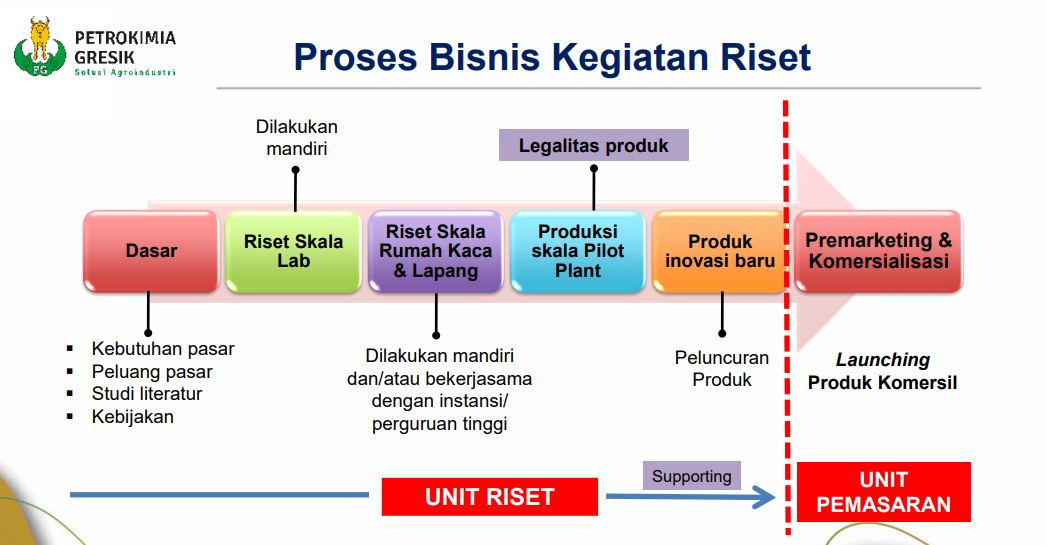 Gambar 4. 2 Proses Bisnis Kegiatan Riset(Sumber: Data Internal Departemen)Mempertahankan Hasil Pengembangan Produk Baru Quality planSetelah melakukan banyak tahap dalam pengembangan produk baru, langkah terakhir yakni mempertahankan hasil pengembangan tersebut. Dalam mempertahankan hasil pengembangan produk baru di PT Petrokimia Gresik, terdapat suatu proses yang disebut Quality Plan. Quality Plan sendiri merupakan proses untuk menjamin agar hasil dari suatu produk tetap konsisten dan sesuai dengan rencana yang telah ditetapkan. Tujuannya sendiri yakni agar tidak terjadi barang yang tidak sesuai standar mutu yang diinginkan, serta mempertahankan konsistensi mutu yang telah diteliti sebelumnya.Kegiatan Kerja PraktikKegiatan kerja praktik yang dilakukan oleh penulis selama di PT Petrokimia Gresik, antara lain:Pengenalan lingkup PT Petrokimia Gresik	Pada awal dimulainya kerja praktik, penulis mengikuti kegiatan pengenalan lingkup perusahaan yakni PT Petrokimia Gresik. Kegiatan yang dinamai sebagai Internalisasi Bisnis ini dilakukan selama lima hari diawal periode kerja praktik. Dalam kegiatan ini penulis dikenalkan mulai dari struktur organisasi perusahaan, kegiatan perusahaan, hingga pengenalan budaya perusahaan yakni AKHLAK.Pengenalan departemen Riset PT Petrokimia Gresik	Setelah penulis mengikuti kegiatan pengenalan lingkup perusahaan, penulis melanjutkan kegiatan berupa pengenalan departemen yakni Departemen Riset PT Petrokimia Gresik. Pada kegiatan ini penulis dikenalkan mulai dari struktur organisasi di Departemen Riset, pengenalan proses bisnis yang diterapkan, tour departemen mulai dari laboratorium dan ke Kebun Percobaan yang terdapat di Departemen Riset PT Petrokimia Gresik. Kegiatan dilanjutkan dengan arahan untuk masuk ke kelompok riset yang ada di departemen tersebut, penulis terpilih untuk masuk di kelompok Riset Teknologi dan Kebun Percobaan. Observasi lingkungan dan penentuan judul laporan	Saat pelaksanaan kerja praktik dimulai, penulis mengawali dengan melihat dan mengamati proses bisnis yang ada di Departemen Riset. Dari melihat dan mengamati akhirnya penulis dapat menentukan judul yang akan dituliskan pada laporan kerja praktik.Pelaksanaan tugas dari unit kerja bagian riset	Pada saat pelaksanaan kerja praktik, penulis mengikuti kegiatan yang diarahkan oleh dosen pembimbing lapangan. Mulai dari menganalisis pasar untuk beberapa pupuk, dan melakukan branding pada produk dari kebun percobaan. Tidak hanya bekerja didalam ruangan, penulis juga melakukan kegiatan di luar lapangan yakni di lahan Kebun Percobaan. Penulis diarahkan untuk melakukan pengamatan di beberapa tanaman yang tersedia di Kebun Percobaan.Penulisan laporan kerja praktik	Dipenghujung kegiatan kerja praktik, penulis menuliskan hasil kegiatan yang dilakukan selama kerja praktik dalam bentuk laporan sebagai syarat memperoleh nilai kerja praktik.Jadwal Kerja PraktikPelaksanaan kerja praktik ini dilaksanakan selama satu bulan tepatnya dibagian riset PT Petrokimia Gresik. Adapun jadwal kerja praktik, sebagai berikut:Tabel 4.1 Jadwal kerja praktikBAB V
KESIMPULAN DAN SARANKesimpulanSelama melaksanakan kerja praktik ini penulis mendapatkan banyak sekali pengetahuan mengenai dunia kerja dan pengalaman baru bagaimana menggunakan ilmu yang diajarkan saat perkuliahan khususnya ilmu pemasaran. Selain itu, penulis dapat mengenal bagaimana kondisi lapangan sebagai bekal terjun ke dunia pasca lulus. Dalam dunia kerja tidak hanya mengandalkan hard skill namun juga soft skill sebagai pendukung.Berdasarkan uraian dalam laporan kerja praktik, maka penulis dapat memberikan kesimpulan bahwa:Terdapat beberapa hal yang menjadi spesifikasi dalam perencanaan pengembangan produk baru di PT Petrokimia Gresik, yakni tren pasar, kebutuhan kebijakan pengembangan produk, peluang pasar yang belum ditangkap, serta revitalisasi produk.Pada pengembangan ide produk baru di PT Petrokimia Gresik terdapat dua sumber sebagai penyumbang ide penemuan maupun pengembangan produk baru, yakni dari inisiasi PT Petrokimia Gresik, dan juga topdown dari PT Pupuk Indonesia.Di PT Petrokimia Gresik utamanya pada Departemen Riset memberlakukan beberapa hal yang harus dilakukan sebelum melakukan pengembangan pada produk baru, mulai dari ideasi, evaluasi, hingga melakukan pre-marketing.SaranBerdasarkan kesimpulan dan selama penulis melakukan kerja praktik, penulis memiliki saran yang mungkin dapat bermanfaat di kemudian hari agar pelaksanaan kerja praktik dapat berjalan lebih baik di di kemudian hari. Adapun saran yang dapat penulis berikan yakni sebagai berikut:Mahasiswa yang akan melakukan kerja praktik diharapkan mempersiapkan hal-hal yang bersangkutan atau yang dibutuhkan saat kerja praktik dengan sebaik-baiknya agar kerja praktik dapat berjalan dengan lancar dan bermanfaat.Untuk PT Petrokimia Gresik utamanya Departemen Riset sebaiknya banyak melakukan koordinasi bersama Departemen Pemasaran secara rutin guna menyinkronisasikan rencana pengembangan produk baru.Lebih banyak melakukan riset disudut pandang baru, guna memperbanyak hasil analisis serta lebih peka terhadap adanya peluang ide produk baru.Beberapa saran di atas diharapkan dapat membantu dalam mengembangkan dan meningkatkan kemajuan perusahaan di masa mendatang. Selain itu, penulis berharap dengan saran tersebut PT Petrokimia Gresik Departemen Riset dapat memaksimalkan kinerja perusahaan dalam mengembangkan produk baru.DAFTAR PUSTAKAAssauri, Sofjan. (2015). Manajemen Pemasaran : Dasar, Konsep, dan Strategi. Jakarta: PT RajaGrafindo Persada.Kotler, Philip & Lane, Kevin Keller. (2009). Manajemen Pemasaran. Edisi 13. Jilid 1. Jakarta: ErlanggaProduk PT Petrokimia Gresik. Diakses pada tanggal 1 Oktober 2021, dari https://petrokimia-gresik.com/product-category/pupukSudaryono. (2016). Manajemen Pemasaran Teori Dan Implementasi. Yogyakarta: ANDI.Sejarah Perusahaan PT Petrokimia Gresik. Diakses pada tanggal 1 Oktober 2021, dari https://petrokimia-gresik.com/page/sejarah-perusahaanStruktur Organisasi PT Petrokimia Gresik. Diakses pada tanggal 1 Oktober 2021, dari https://petrokimia-gresik.com/page/stuktur-organisasiSunyoto, Danang. (2013). Teori, Kuesioner & Analisis Data : Untuk Pemasaran dan Perilaku Konsumen. Yogyakarta: Graha IlmuVisi, Misi, dan Tata Nilai Perusahaan PT Petrokimia Gresik. Diakses pada tanggal 1 Oktober 2021, dari https://petrokimia-gresik.com/page/visi-misi-dan-budaya-perusahaanLAMPIRAN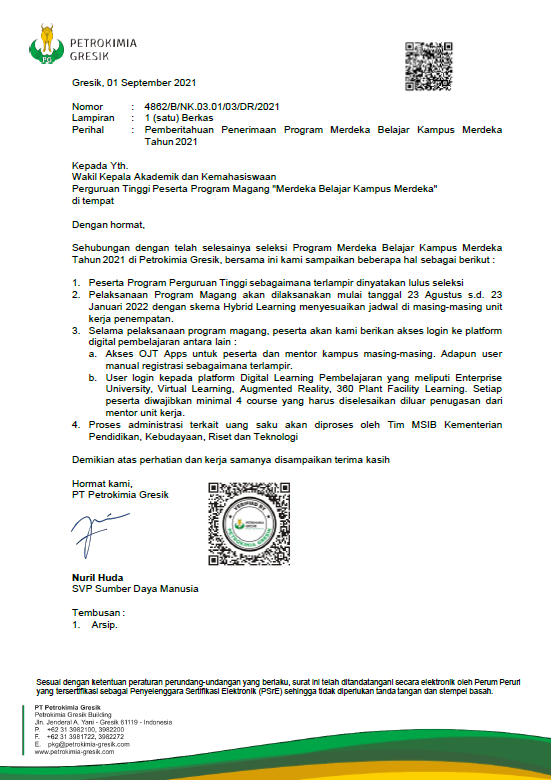 LAMPIRAN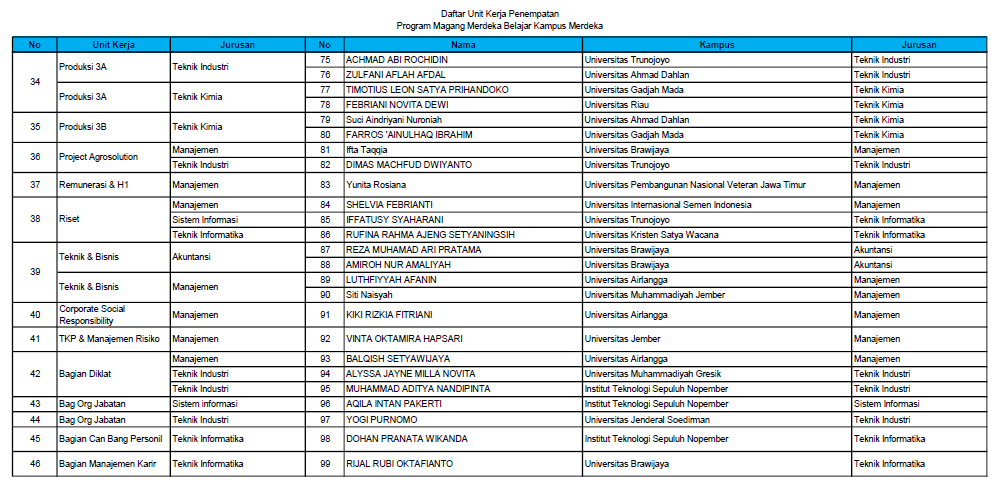 LAMPIRAN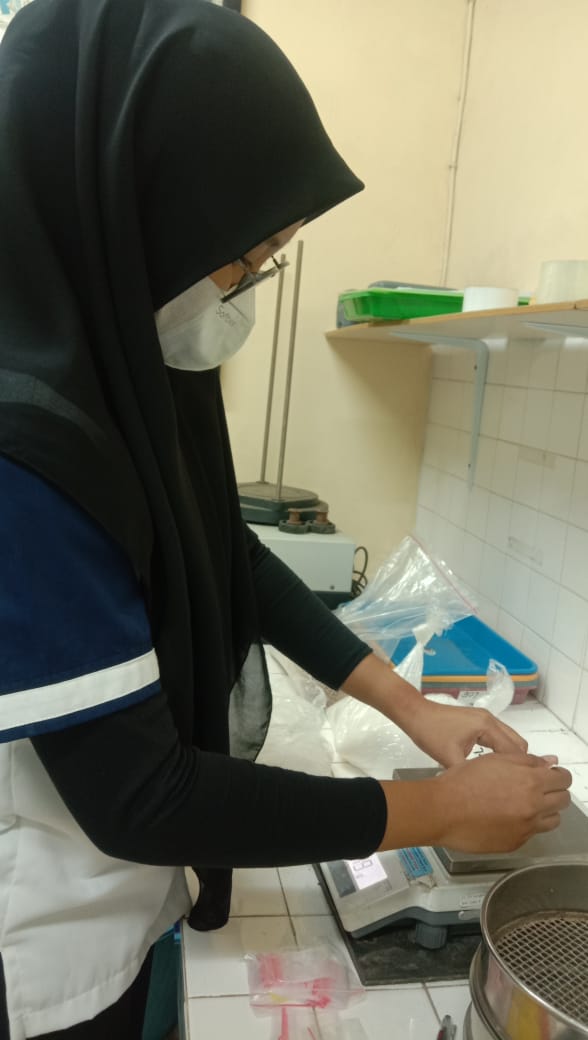 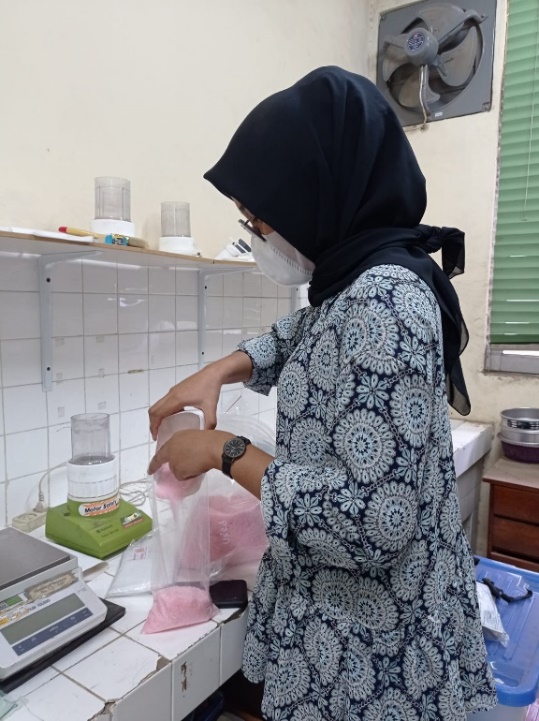 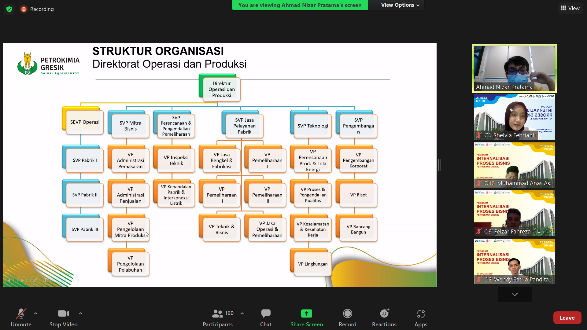 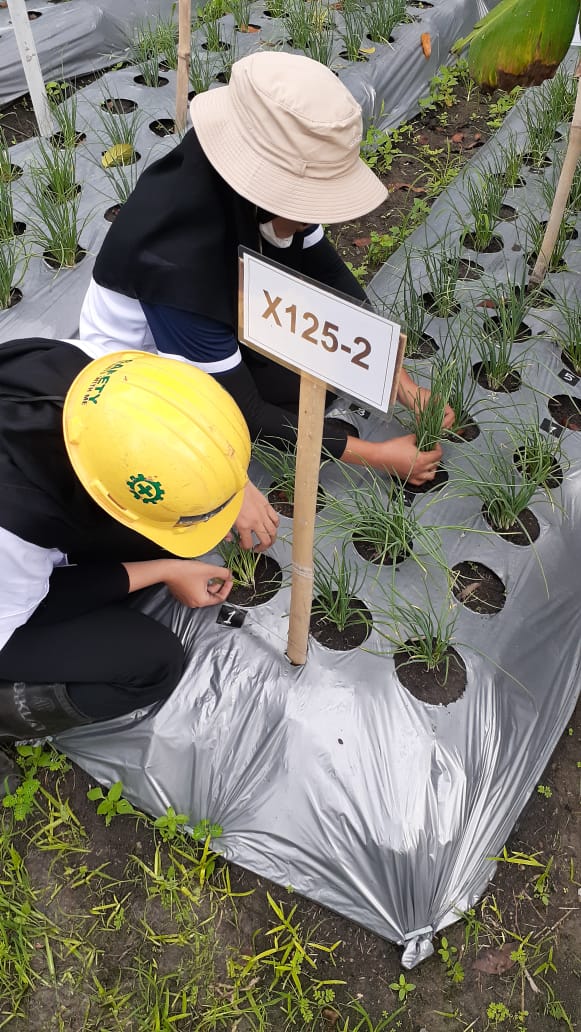 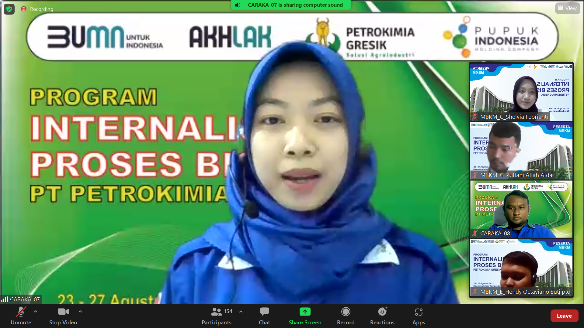 LAMPIRAN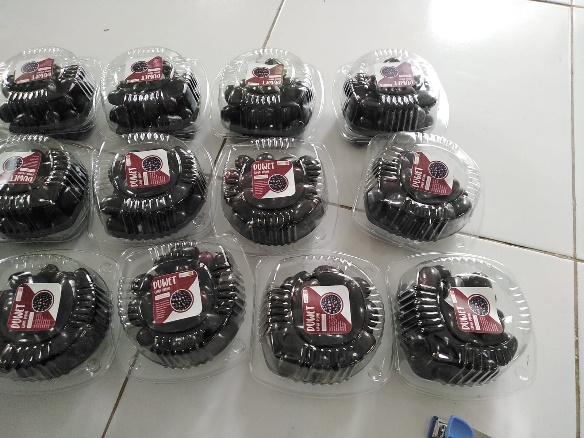 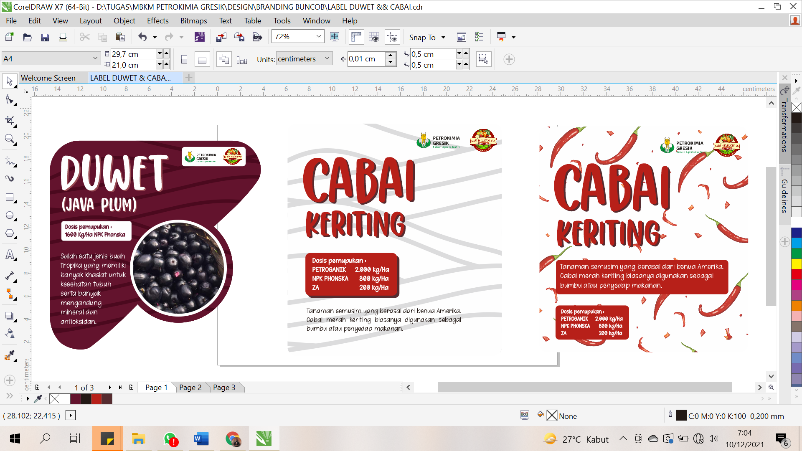 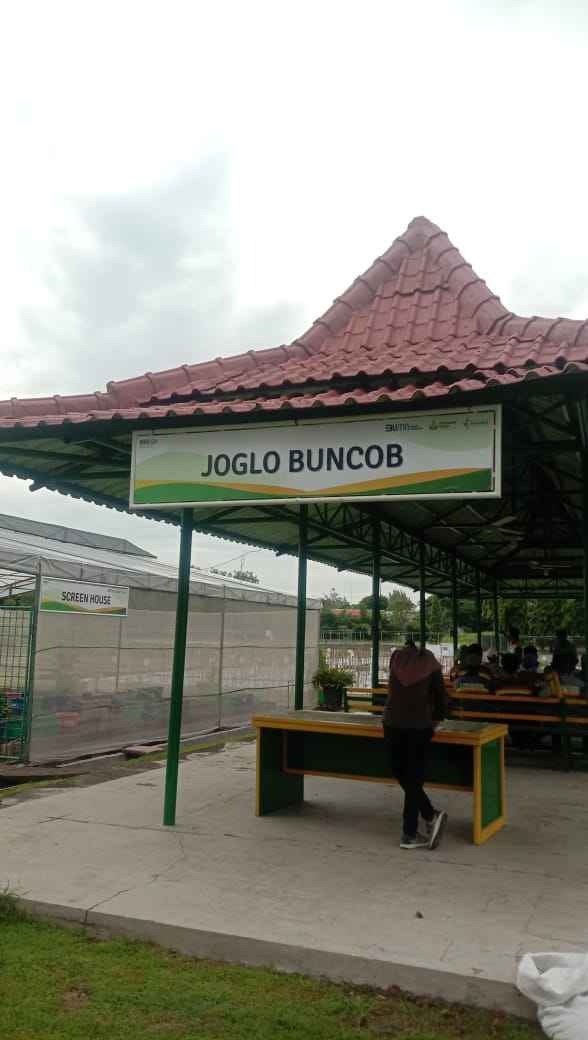 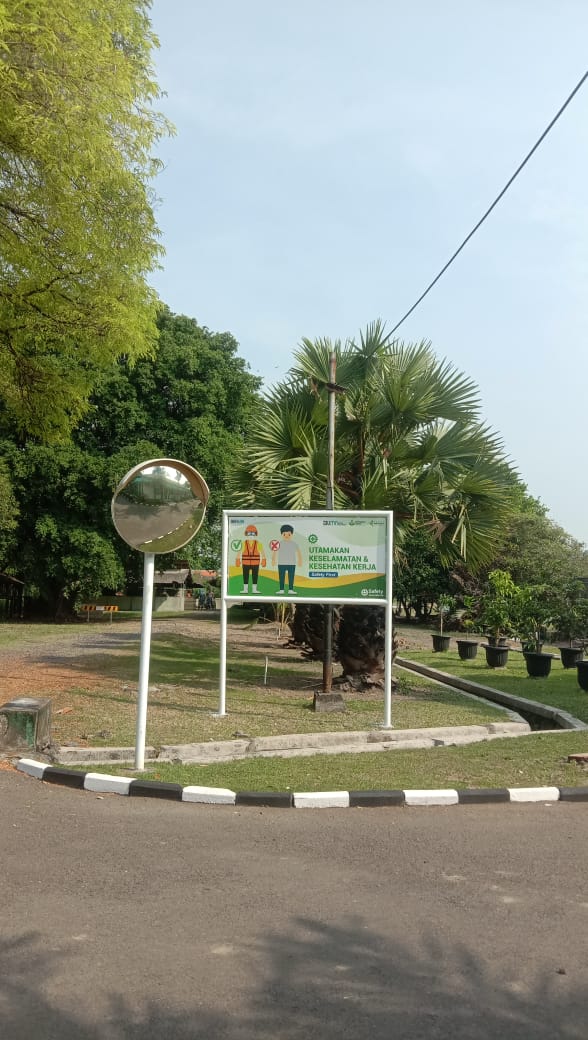 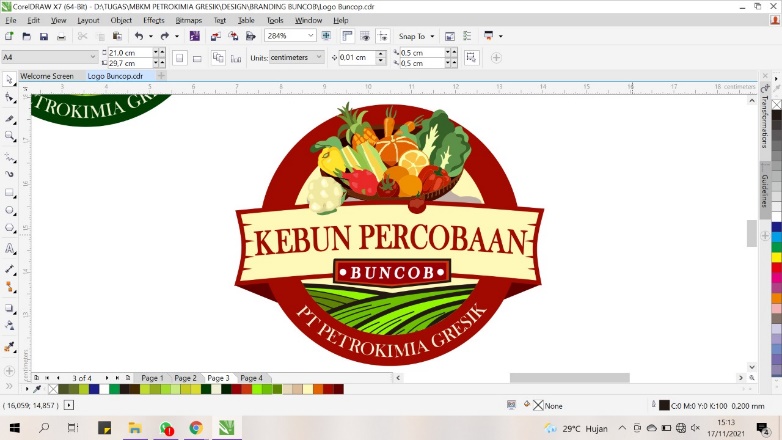 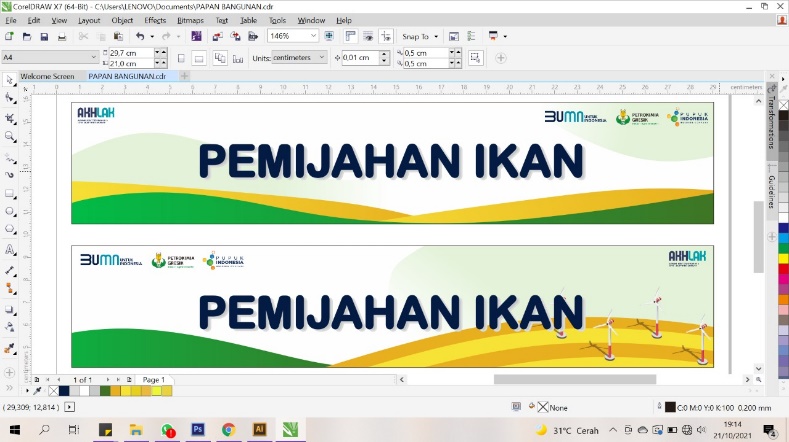 LAMPIRAN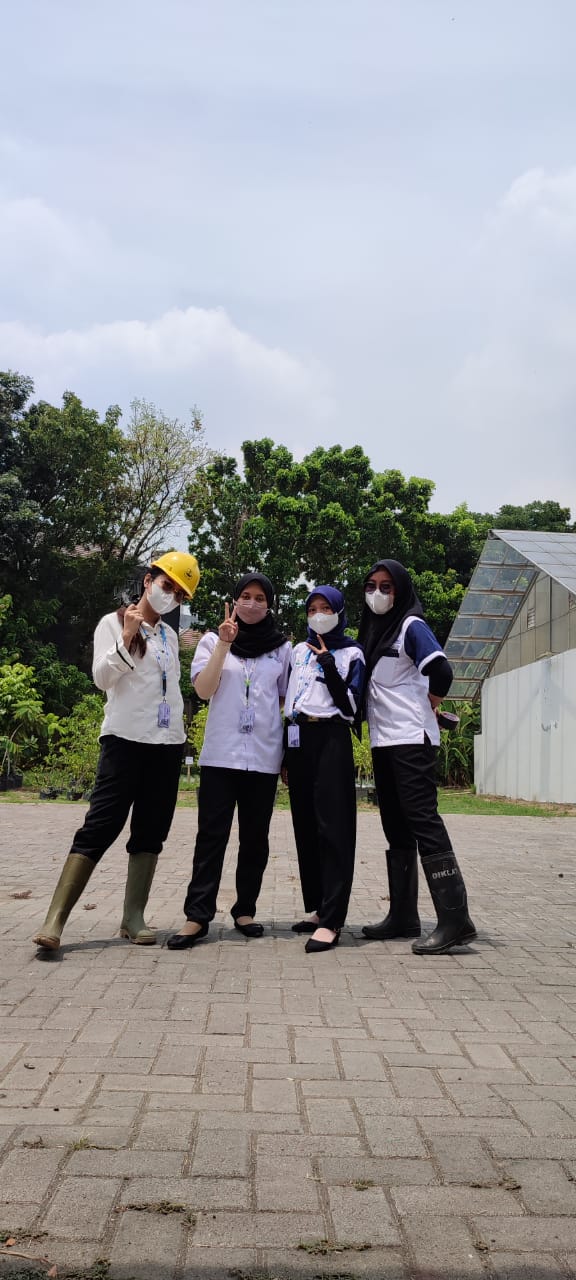 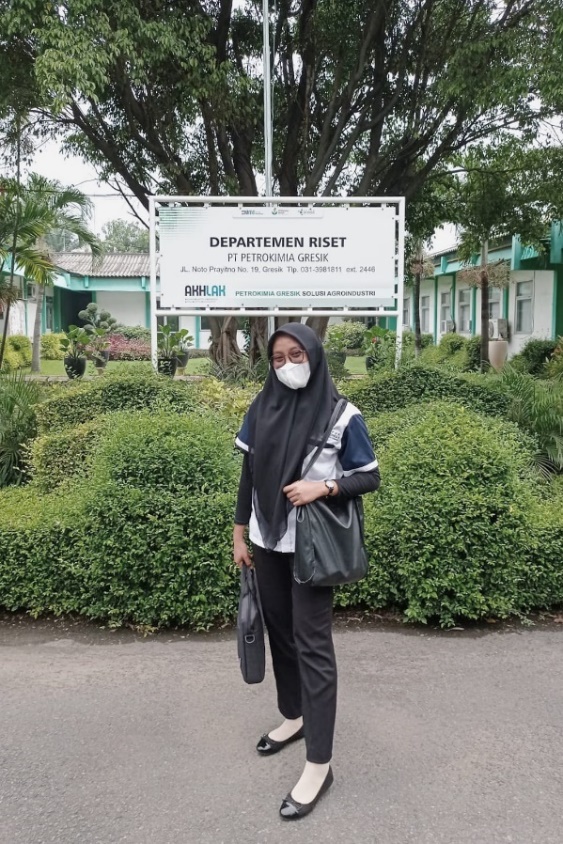 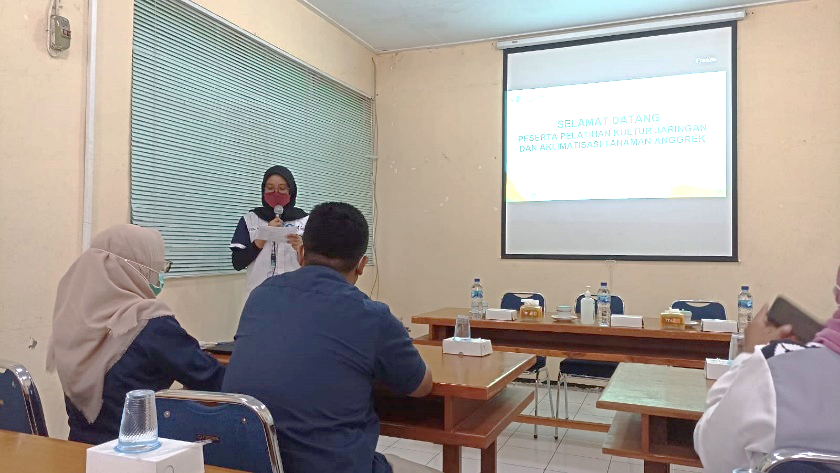 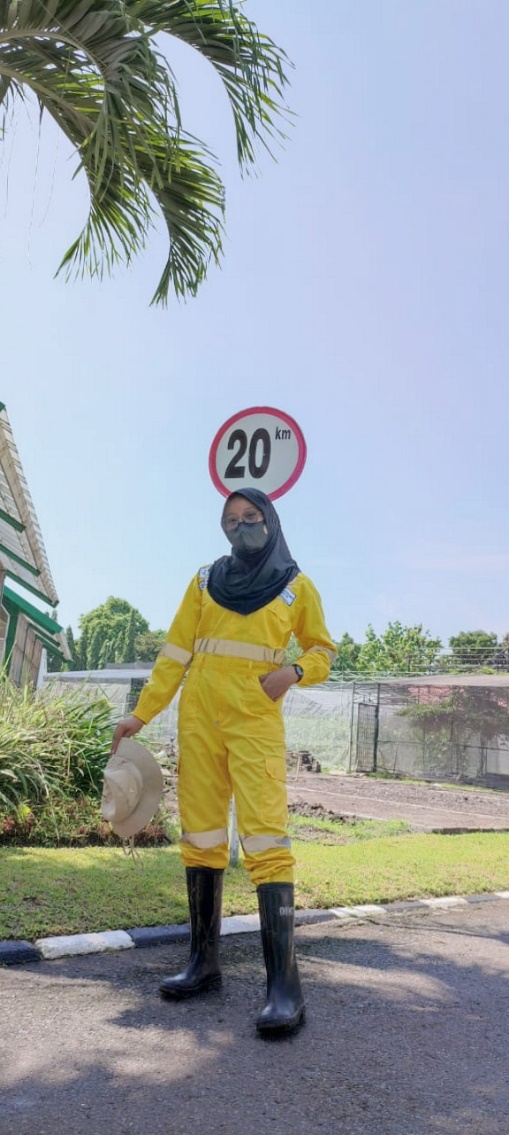 Mengetahui dan Menyetujui,Ketua Prodi dan Dosen Pembimbing Kerja Praktik Manajemen UISI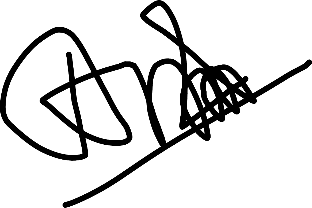 Aditya Narendra Wardhana, S.T., M.SM.NIDN. 7913171No.Hari KerjaJam MasukJam Pulang1.Senin - Kamis07:0016:002.Jumat06:0016:003.Sabtu-MingguLiburLibur